ЗАКОНРЕСПУБЛИКИ МОРДОВИЯО ПРАВОВЫХ АКТАХ РЕСПУБЛИКИ МОРДОВИЯПринятГосударственным СобраниемРеспублики Мордовия14 февраля 2002 годаГлава 1. ОСНОВНЫЕ ПОЛОЖЕНИЯСтатья 1. Пределы действия настоящего Закона1. Настоящий Закон устанавливает общие положения о правовых актах и правотворчестве в Республике Мордовия, закрепляет систему законодательства Республики Мордовия, регулирует вопросы разграничения правотворческих полномочий органов государственной власти Республики Мордовия, определяет порядок подготовки, рассмотрения, принятия, опубликования, вступления в силу, действия, толкования нормативных правовых актов Республики Мордовия, а также общие требования к правовым актам органов государственной власти Республики Мордовия.2. Порядок подготовки, заключения, ратификации, денонсации, вступления в силу, изменения, расторжения и прекращения действия договоров (соглашений) Республики Мордовия и органов государственной власти Республики Мордовия устанавливается федеральными законами и принятым в соответствии с ними законом Республики Мордовия.3. Исключен. - Закон РМ от 15.02.2007 N 13-З.4. Законы и иные правовые акты Республики Мордовия, регулирующие отдельные вопросы правотворчества в Республике Мордовия, не должны противоречить настоящему Закону. В случае, если законы и иные правовые акты, регулирующие отдельные вопросы правотворчества в Республике Мордовия, противоречат настоящему Закону, применяются нормы настоящего Закона.Статья 2. Основные понятия, применяемые в настоящем ЗаконеВ настоящем Законе применяются следующие основные понятия:1) правовой акт - официальный письменный документ, содержащий нормы права или ненормативные (индивидуальные) предписания, принятый в порядке, установленном законодательством;2) нормативный правовой акт - официальный письменный документ, содержащий нормы права (то есть рассчитанные на многократное применение правила поведения, устанавливающие, изменяющие или прекращающие права, обязанности, ответственность персонально не определенного круга лиц и (или) предусматривающие утверждение, введение в действие, толкование, приостановление либо прекращение действия нормативного правового акта);3) индивидуальный (ненормативный) правовой акт - официальный письменный документ, содержащий индивидуальные предписания, рассчитанные на однократное применение и адресованные конкретному лицу (лицам);4) правотворчество (правотворческая деятельность) - урегулированная законодательством деятельность по изданию (то есть подготовке, принятию, изменению, введению в действие и признанию утратившими силу) правовых актов;5) применение права (правоприменительная деятельность) - урегулированная законодательством деятельность по рассмотрению на основании нормативных правовых актов конкретных вопросов, дел и принятию по результатам их рассмотрения индивидуальных правовых актов, обязательных для лица или лиц, которым они адресованы;6) реквизиты правового акта - обязательные сведения, включенные в текст правового акта для признания его действительным.В настоящем Законе понятия "правовой акт Республики Мордовия" и "правовой акт", "орган исполнительной власти Республики Мордовия" и "исполнительный орган государственной власти Республики Мордовия", используемые в соответствующем числе и падеже, равнозначны.(часть вторая в ред. Закона РМ от 30.05.2022 N 27-З)Статья 3. Принципы правотворчестваПри осуществлении правотворческой деятельности в Республике Мордовия должны соблюдаться следующие основные принципы:1) законность;2) демократизм и гласность в процессе разработки и принятия правовых актов;3) единство, полнота и непротиворечивость системы правовых актов;4) планомерность и оперативность правотворчества;5) соблюдение правил юридической техники;6) обеспечение действия механизмов реализации нормативных правовых актов;7) открытость и доступность информации о принятых правовых актах.Статья 4. Исчисление сроков в правотворческом процессе1. Сроки в правотворческом процессе определяются календарной датой или истечением периода времени, который исчисляется месяцами, неделями или днями либо связан с моментом совершения конкретного действия (наступления события).2. Срок, определенный календарной датой, истекает при наступлении указанной календарной даты.3. Течение срока, определенного периодом времени, начинается на следующий день после наступления календарной даты или совершения действия (наступления события), которыми определено его начало.Срок, исчисляемый месяцами, истекает в соответствующее число последнего месяца срока, срок, исчисляемый неделями, - в соответствующий день последней недели срока.4. Срок, исчисляемый днями, подлежит исчислению в календарных днях, если иное не указано в устанавливающем его нормативном правовом акте.5. Если последний день срока приходится на нерабочий день, днем окончания срока считается ближайший рабочий день.6. Если действие, срок совершения которого определен, может быть совершено только на заседаниях сессии Государственного Собрания Республики Мордовия, заседаниях комитетов и комиссий Государственного Собрания Республики Мордовия, на заседаниях Правительства Республики Мордовия или иного коллегиального органа, то срок совершения такого действия увеличивается на период перерыва между заседаниями, установленного в соответствии с законодательством Республики Мордовия.Глава 2. СИСТЕМА И ВИДЫ ПРАВОВЫХ АКТОВСтатья 5. Система правовых актов Республики Мордовия1. Правовые акты Республики Мордовия образуют единую систему, основанную на принципе верховенства правовых актов с большей юридической силой.2. В систему правовых актов Республики Мордовия входят:1) Конституция Республики Мордовия;2) нормативные правовые акты органов государственной власти Республики Мордовия и государственных органов Республики Мордовия (законодательство Республики Мордовия) и иные правовые акты органов государственной власти Республики Мордовия, государственных органов Республики Мордовия и должностных лиц органов государственной власти Республики Мордовия, государственных органов Республики Мордовия;(пп. 2 в ред. Закона РМ от 30.05.2022 N 27-З)3) договоры (соглашения) Республики Мордовия и органов государственной власти Республики Мордовия;4) правовые акты органов местного самоуправления и должностных лиц местного самоуправления муниципальных образований, расположенных на территории Республики Мордовия;5) договоры (соглашения) муниципальных образований и органов местного самоуправления муниципальных образований, расположенных на территории Республики Мордовия;6) иные правовые акты в соответствии с федеральным законодательством и законодательством Республики Мордовия.Статья 6. Федеральное законодательство1. В соответствии с Конституцией Российской Федерации и федеральными законами на территории Республики Мордовия имеют прямое действие федеральные законы и иные нормативные правовые акты Российской Федерации, принятые по предметам ведения Российской Федерации и предметам совместного ведения Российской Федерации и субъектов Российской Федерации.Используемое в законодательстве Республики Мордовия и иных правовых актах органов государственной власти Республики Мордовия понятие "федеральное законодательство" охватывает нормативные правовые акты федеральных органов государственной власти, если иное не следует из содержания соответствующего правового акта.2. Федеральное законодательство подлежит применению независимо от ссылки на него в законодательстве Республики Мордовия и иных правовых актах органов государственной власти Республики Мордовия.3. Правовые акты Республики Мордовия не могут противоречить Конституции Российской Федерации, федеральным конституционным законам, федеральным законам, принятым по предметам ведения Российской Федерации и предметам совместного ведения. В случае их полного или частичного противоречия действует федеральное законодательство.Правовые акты Республики Мордовия могут быть приведены в соответствие с законодательством Российской Федерации ранее приведения в соответствие с ним нормативных правовых актов Республики Мордовия (включая Конституцию Республики Мордовия), обладающих по отношению к ним более высокой юридической силой.(п. 3 в ред. Закона РМ от 30.05.2022 N 27-З)3.1. Республика Мордовия вправе устанавливать собственное правовое регулирование по предметам совместного ведения до принятия федеральных законов. После принятия соответствующего федерального закона правовые акты Республики Мордовия подлежат приведению в соответствие с данным федеральным законом в течение трех месяцев после дня его официального опубликования.(п. 3.1 введен Законом РМ от 30.05.2022 N 27-З)4. В случае противоречия федерального законодательства законодательству Республики Мордовия по предметам ее ведения действуют нормативные правовые акты Республики Мордовия.Статья 7. Законодательство Республики Мордовия1. Законодательство Республики Мордовия включает:1) Конституцию Республики Мордовия;2) законы Республики Мордовия, принимаемые Государственным Собранием Республики Мордовия или референдумом Республики Мордовия;3) указы Главы Республики Мордовия нормативного характера;4) постановления Государственного Собрания Республики Мордовия нормативного характера;5) постановления Правительства Республики Мордовия;(в ред. Закона РМ от 28.11.2005 N 89-З)6) правовые акты иных исполнительных органов государственной власти Республики Мордовия нормативного характера, правовые акты иных государственных органов Республики Мордовия нормативного характера.(пп. 6 введен Законом РМ от 07.07.2003 N 40-З; в ред. Закона РМ от 30.05.2022 N 27-З)2. Нормативные правовые акты общего значения (то есть акты, обязательные для органов государственной власти, органов местного самоуправления, организаций, граждан и иных лиц на всей территории Республики Мордовия) не могут издаваться в форме постановлений и указов Совета Государственного Собрания Республики Мордовия, распоряжений Главы Республики Мордовия, распоряжений Правительства Республики Мордовия, а также в форме индивидуальных правовых актов иных органов исполнительной власти Республики Мордовия.(в ред. Закона РМ от 07.07.2003 N 40-З)Статья 8. Конституция Республики Мордовия1. Конституция Республики Мордовия в соответствии с Конституцией Российской Федерации определяет статус Республики Мордовия, устанавливает систему органов государственной власти Республики Мордовия и закрепляет иные положения, составляющие основу законодательства Республики Мордовия.2. Конституция Республики Мордовия в отношении законов Республики Мордовия и иных нормативных правовых актов, принимаемых в Республике Мордовия, имеет высшую юридическую силу, прямое действие и применяется на всей территории Республики Мордовия. Законы и иные нормативные правовые акты в Республике Мордовия принимаются на основе и во исполнение Конституции Республики Мордовия и не могут ей противоречить.(п. 2 в ред. Закона РМ от 30.05.2022 N 27-З)Статья 9. Законы Республики Мордовия1. Закон Республики Мордовия регулирует наиболее значимые, типичные и устойчивые общественные отношения и принимается Государственным Собранием Республики Мордовия или референдумом Республики Мордовия в порядке, установленном федеральными законами, Конституцией Республики Мордовия, настоящим Законом, Законом Республики Мордовия от 29 января 2004 года N 19-З "О референдуме Республики Мордовия".(в ред. Закона РМ от 30.05.2022 N 27-З)2. Закон Республики Мордовия может приниматься в виде собственно закона Республики Мордовия, а также в виде кодекса Республики Мордовия. В виде кодекса Республики Мордовия может приниматься закон Республики Мордовия, целостно и непосредственно регулирующий отдельные сферы общественных отношений, являющийся нормативной основой для всех других нормативных правовых актов, издаваемых в сфере общественных отношений, урегулированных соответствующим кодексом.3. Нормативные правовые акты Государственного Собрания Республики Мордовия принимаются, как правило, в виде законов. Иные акты Государственного Собрания Республики Мордовия принимаются в виде постановлений, если иное не установлено законом Республики Мордовия.(в ред. Закона РМ от 30.05.2022 N 27-З)4. Законом Республики Мордовия:1) утверждаются республиканский бюджет Республики Мордовия и отчет о его исполнении, представленный Председателем Правительства Республики Мордовия;2) в пределах полномочий, определенных федеральным законом, устанавливается порядок проведения выборов в органы местного самоуправления на территории Республики Мордовия;3) утверждается порядок осуществления стратегического планирования в Республике Мордовия;4) в соответствии с законодательством Российской Федерации о налогах и сборах устанавливаются, вводятся в действие (прекращают действие) налоги и сборы, определяются налоговые ставки (ставки сборов), порядок и сроки уплаты налогов, сборов, устанавливаются (отменяются) налоговые льготы (льготы по сборам) и (или) основания и порядок их применения;5) утверждаются бюджет территориального государственного внебюджетного фонда Республики Мордовия и отчет об исполнении бюджета территориального государственного внебюджетного фонда Республики Мордовия;6) устанавливается порядок управления и распоряжения собственностью Республики Мордовия, в том числе акциями (долями участия, паями) Республики Мордовия в уставных (складочных) капиталах организаций;7) утверждаются заключение и расторжение договоров Республики Мордовия;8) устанавливается порядок назначения и проведения референдума Республики Мордовия;9) устанавливаются порядок проведения выборов в Государственное Собрание Республики Мордовия, порядок проведения выборов Главы Республики Мордовия;10) устанавливается административно-территориальное устройство Республики Мордовия и порядок его изменения;11) в пределах полномочий, определенных федеральным законом, осуществляется наделение органов местного самоуправления отдельными государственными полномочиями Республики Мордовия;12) регулируются иные вопросы, относящиеся в соответствии с Конституцией Российской Федерации, федеральными конституционными законами, федеральными законами, Конституцией Республики Мордовия и законами Республики Мордовия к ведению и полномочиям Республики Мордовия как субъекта Российской Федерации.(п. 4 в ред. Закона РМ от 30.05.2022 N 27-З)Статья 10. Постановления Государственного Собрания Республики Мордовия1. Постановления Государственного Собрания Республики Мордовия нормативного и ненормативного характера принимаются в пределах полномочий Государственного Собрания Республики Мордовия, на основании и во исполнение Конституции Российской Федерации, федеральных законов, Конституции Республики Мордовия и законов Республики Мордовия в порядке, предусмотренном Федеральным законом от 21 декабря 2021 года N 414-ФЗ "Об общих принципах организации публичной власти в субъектах Российской Федерации", Конституцией Республики Мордовия, настоящим Законом, Регламентом Государственного Собрания Республики Мордовия.(п. 1 в ред. Закона РМ от 30.05.2022 N 27-З)2. Постановлением Государственного Собрания Республики Мордовия:1) принимается Регламент Государственного Собрания Республики Мордовия и решаются вопросы внутреннего распорядка его деятельности;(пп. 1 в ред. Закона РМ от 28.01.2004 N 11-З)2) назначаются на должность и освобождаются от должности отдельные должностные лица Республики Мордовия, а также оформляется согласие на их назначение на должность, если такой порядок назначения предусмотрен Конституцией Российской Федерации, федеральными законами, Конституцией Республики Мордовия;3) назначаются выборы в Государственное Собрание Республики Мордовия, выборы Главы Республики Мордовия;(пп. 3 в ред. Закона РМ от 30.05.2022 N 27-З)4) назначается референдум Республики Мордовия в случаях, предусмотренных законом Республики Мордовия;5) оформляется решение о недоверии (доверии) Главе Республики Мордовия, а также решение о недоверии (доверии) руководителям органов исполнительной власти Республики Мордовия, в назначении которых на должность Государственное Собрание Республики Мордовия принимало участие в соответствии с Конституцией Республики Мордовия;6) утверждается соглашение об изменении границ Республики Мордовия;6.1) одобряется проект договора о разграничении полномочий;(пп. 6.1 введен Законом РМ от 30.05.2022 N 27-З)7) оформляются иные решения по вопросам, отнесенным Конституцией Российской Федерации, федеральными законами, Конституцией Республики Мордовия и законами Республики Мордовия к ведению законодательного органа субъекта Российской Федерации.(пп. 7 в ред. Закона РМ от 30.05.2022 N 27-З)Статья 11. Утратила силу. - Закон РМ от 30.05.2022 N 27-З.Статья 12. Указы и распоряжения Главы Республики Мордовия1. Правовыми актами, издаваемыми Главой Республики Мордовия в пределах своей компетенции, являются указы и распоряжения Главы Республики Мордовия.2. Указы и распоряжения Главы Республики Мордовия принимаются на основании и во исполнение Конституции Российской Федерации, федеральных законов, нормативных актов Президента Российской Федерации, постановлений Правительства Российской Федерации, Конституции Республики Мордовия и законов Республики Мордовия.(п. 2 в ред. Закона РМ от 30.05.2022 N 27-З)2.1. Указы и распоряжения Главы Республики Мордовия не должны противоречить Конституции Российской Федерации, федеральным конституционным законам, федеральным законам, принятым по предметам ведения Российской Федерации и предметам совместного ведения Российской Федерации и субъектов Российской Федерации, нормативным актам Президента Российской Федерации, постановлениям Правительства Российской Федерации, Конституции Республики Мордовия и законам Республики Мордовия.(п. 2.1 введен Законом РМ от 30.05.2022 N 27-З)3. Нормативные правовые акты, принимаемые Главой Республики Мордовия, издаются исключительно в форме указов Главы Республики Мордовия.Ненормативные указы Главы Республики Мордовия принимаются по вопросам, относящимся к его компетенции, в случаях, предусмотренных Конституцией Республики Мордовия и законами Республики Мордовия.Правовые акты Главы Республики Мордовия по иным вопросам принимаются в форме распоряжений Главы Республики Мордовия.4. Указы и распоряжения Главы Республики Мордовия принимаются в порядке, предусмотренном федеральными законами, Конституцией Республики Мордовия, настоящим Законом и иными нормативными правовыми актами Республики Мордовия, устанавливающими процедуру их принятия.Статья 13. Постановления и распоряжения Правительства Республики Мордовия1. Правовыми актами, принимаемыми Правительством Республики Мордовия в пределах своей компетенции, являются постановления и распоряжения Правительства Республики Мордовия.2. Постановления и распоряжения Правительства Республики Мордовия не должны противоречить Конституции Российской Федерации, федеральным конституционным законам, федеральным законам, принятым по предметам ведения Российской Федерации и предметам совместного ведения Российской Федерации и субъектов Российской Федерации, указам Президента Российской Федерации, постановлениям Правительства Российской Федерации, Конституции Республики Мордовия, законам Республики Мордовия и указам Главы Республики Мордовия.(п. 2 в ред. Закона РМ от 30.05.2022 N 27-З)3. Правовые акты Правительства Республики Мордовия, имеющие нормативный характер, издаются исключительно в форме постановлений. Индивидуальные правовые акты, а также правовые акты по оперативным, организационным, кадровым и иным текущим вопросам, не содержащие правовых норм, издаются в форме распоряжений Правительства Республики Мордовия.(в ред. Законов РМ от 04.06.2003 N 19-З, от 30.05.2022 N 27-З)4. Постановления и распоряжения Правительства Республики Мордовия принимаются в порядке, предусмотренном федеральными законами, Конституцией Республики Мордовия, настоящим Законом и иными нормативными правовыми актами Республики Мордовия, устанавливающими процедуру их принятия.Статья 14. Правовые акты исполнительных органов государственной власти Республики Мордовия1. Правовыми актами исполнительных органов государственной власти Республики Мордовия (за исключением правовых актов Администрации Главы Республики Мордовия и Правительства Республики Мордовия) являются приказы их руководителей, а в случаях, предусмотренных законами и иными нормативными актами Российской Федерации, законами и иными нормативными актами Республики Мордовия, также приказы заместителей руководителей указанных исполнительных органов государственной власти Республики Мордовия.Правовыми актами Администрации Главы Республики Мордовия и Правительства Республики Мордовия являются распоряжения Руководителя Администрации Главы Республики Мордовия и Правительства Республики Мордовия, а в случаях, предусмотренных законами и иными нормативными правовыми актами Российской Федерации, законами и иными нормативными правовыми актами Республики Мордовия, также распоряжения заместителей Руководителя Администрации Главы Республики Мордовия и Правительства Республики Мордовия.(п. 1 в ред. Закона РМ от 11.03.2021 N 7-З)1.1. Правовые акты исполнительных органов государственной власти Республики Мордовия не должны противоречить Конституции Российской Федерации, федеральным конституционным законам, федеральным законам, принятым по предметам ведения Российской Федерации и предметам совместного ведения Российской Федерации и субъектов Российской Федерации, указам Президента Российской Федерации, постановлениям Правительства Российской Федерации, Конституции Республики Мордовия и законам Республики Мордовия.(п. 1.1 введен Законом РМ от 30.05.2022 N 27-З)2. Нормативные правовые акты исполнительных органов государственной власти Республики Мордовия принимаются в порядке, предусмотренном настоящим Законом, а также указами Главы Республики Мордовия и постановлениями Правительства Республики Мордовия, устанавливающими процедуру их принятия.(в ред. Закона РМ от 07.07.2003 N 40-З)3. Нормативные правовые акты исполнительных органов государственной власти Республики Мордовия подлежат государственной регистрации в соответствии с указом Главы Республики Мордовия.(п. 3 введен Законом РМ от 30.05.2022 N 27-З)Статья 15. Соотношение юридической силы правовых актов1. Конституция Республики Мордовия вне пределов ведения Российской Федерации и полномочий Российской Федерации по предметам совместного ведения Российской Федерации и субъектов Российской Федерации имеет высшую юридическую силу, прямое действие и применяется на всей территории Республики Мордовия.Законы и иные правовые акты, принимаемые в Республике Мордовия, не должны противоречить Конституции Республики Мордовия. В случае противоречия между ними действует Конституция Республики Мордовия.2. Законы Республики Мордовия имеют более высокую юридическую силу по отношению к правовым актам Государственного Собрания Республики Мордовия, Главы Республики Мордовия и Правительства Республики Мордовия, а также к правовым актам исполнительных органов государственной власти Республики Мордовия. В случае противоречия между ними действует закон Республики Мордовия.3. Указы Главы Республики Мордовия имеют более высокую юридическую силу по отношению к распоряжениям Главы Республики Мордовия, правовым актам Правительства Республики Мордовия, правовым актам исполнительных органов государственной власти Республики Мордовия. В случае противоречия между ними действуют указы Главы Республики Мордовия.4. Постановления Правительства Республики Мордовия имеют более высокую юридическую силу по отношению к распоряжениям Правительства Республики Мордовия и правовым актам исполнительных органов государственной власти Республики Мордовия. В случае противоречия между ними действуют постановления Правительства Республики Мордовия.5. Утратил силу. - Закон РМ от 30.05.2022 N 27-З.Глава 3. СТРУКТУРА И СОДЕРЖАНИЕ ПРАВОВОГО АКТАСтатья 16. Структура правового акта1. Правовой акт как документ состоит из содержательной части и реквизитов, образующих текст правового акта.2. Содержательная часть правового акта - выраженное в письменном виде языковое, знаковое, графическое, словесно-терминологическое закрепление содержащихся в нем норм права или индивидуальных предписаний, а также иных положений, в том числе разъясняющих цели и мотивы его принятия.3. Реквизиты правового акта - обязательные сведения, включаемые в текст правового акта для признания его действительным.Статья 17. Виды текстов правового акта и общие требования к их оформлению1. Различаются следующие виды текстов правового акта:1) подлинный текст правового акта (подлинник правового акта) - эталонный экземпляр текста правового акта, оформляемый в одном экземпляре;2) официально опубликованный текст правового акта - текст подлинника правового акта, опубликованный в источниках официального опубликования в порядке, установленном настоящим Законом;2.1) текст подлинника правового акта, включенный в интегрированный полнотекстовый банк правовой информации (эталонный банк данных правовой информации);(пп. 2.1 введен Законом РМ от 18.06.2020 N 45-З)2.2) текст подлинника правового акта, включенный в федеральный регистр нормативных правовых актов субъектов Российской Федерации и размещенный на портале Министерства юстиции Российской Федерации "Нормативные правовые акты в Российской Федерации" в информационно-телекоммуникационной сети "Интернет" (http://pravo-minjust.ru, http://право-минюст.рф);(пп. 2.2 введен Законом РМ от 18.06.2020 N 45-З)3) заверенная копия правового акта - совпадающий с подлинником текст правового акта, заверенный печатью структурного подразделения по вопросам делопроизводства органа, принявшего акт (копии законов Республики Мордовия заверяются печатью структурного подразделения по вопросам делопроизводства Администрации Главы Республики Мордовия и Правительства Республики Мордовия);(пп. 3 в ред. Закона РМ от 30.05.2022 N 27-З)4) неофициально опубликованный текст правового акта - текст, опубликованный в источниках, не относящихся к числу источников официального опубликования нормативных правовых актов данного вида;5) незаверенная копия правового акта - совпадающий с подлинником текст правового акта, не заверенный печатью органа, принявшего акт.Тексты правового акта, указанные в подпунктах 1 - 3 настоящего пункта, признаются официальными текстами, на основании которых осуществляется правотворческая и правоприменительная деятельность.2. Правовые акты, принимаемые в Республике Мордовия, излагаются на русском языке.Использование в правовых актах новых иностранных терминов и выражений допускается, если отсутствуют имеющие тот же смысл русские термины и выражения или термины иностранного происхождения стали в русском языке общеупотребительными.3 - 4. Утратили силу. - Закон РМ от 30.05.2022 N 27-З.5. Таблицы, графики, схемы, чертежи, рисунки, карты, являющиеся неотъемлемой составной частью правового акта, как правило, оформляются в виде приложений к нему.Обозначение приложения с наименованием правового акта, составной частью которого оно является, располагается в правом верхнем углу страницы после текста правового акта без указания на регистрационный номер и дату подписания правового акта.(часть вторая введена Законом РМ от 30.09.2008 N 89-З)Если к правовому акту имеется несколько приложений, то они нумеруются арабскими цифрами без указания знака "N".(часть третья введена Законом РМ от 30.09.2008 N 89-З)Юридическая сила приложений и правового акта, к которому они относятся, одинакова.(часть четвертая введена Законом РМ от 30.09.2008 N 89-З)5-1. Включение в правовой акт сносок и примечаний к статьям, главам, разделам, иным структурным элементам и правовому акту в целом, как правило, не допускается (кроме случаев, указанных в части второй настоящего пункта). Такого рода положения включаются в правовой акт в качестве самостоятельных статей или непосредственно в текст того структурного элемента, к которому они относятся.(в ред. Закона РМ от 30.05.2022 N 27-З)Структурные элементы, указанные в части первой пункта 5 настоящей статьи, могут иметь сноски и примечания. Сноски обозначаются звездочкой или арабской цифрой. Сноски и примечания даются в конце приложения. Если есть сноски, то примечание дается перед сносками.(п. 5-1 в ред. Закона РМ от 24.06.2014 N 53-З)6. Наименования субъектов Российской Федерации, муниципальных образований, органов государственной власти Российской Федерации и органов государственной власти субъектов Российской Федерации, органов местного самоуправления, организаций, а также географические названия и иные собственные имена пишутся в правовых актах с прописной буквы.7. Даты в правовых актах оформляются словесно-цифровым способом в следующей последовательности: число (цифрами), месяц (словом), год (цифрами) с добавлением слова "год" в соответствующем падеже без сокращения либо цифровым способом в следующей последовательности: число, месяц (обозначенные двумя цифрами с заменой в необходимых случаях отсутствующей цифры нулем), год (обозначенный двумя последними цифрами) с добавлением слова "год" с сокращением до первой буквы.Оформление дат в законах Республики Мордовия цифровым способом не допускается.8. Нумерация правовых актов каждого вида ведется в пределах года, исходя из даты их принятия.9. Органы, издающие правовые акты, вправе на основе положений настоящего Закона устанавливать правила их оформления.Статья 18. Техника изложения нормативного правового актаИзложение нормативного правового акта должно отвечать следующим требованиям:1) изложение нормативного правового акта должно быть логически последовательным;2) в содержании нормативного правового акта должна быть обеспечена полнота правового регулирования;3) изложение нормативных положений, регулирующих однотипные правоотношения, должно быть единообразным;4) термины в нормативном правовом акте должны употребляться в одном общепринятом или установленном законодательством значении, для обозначения одного и того же объекта (явления) должен употребляться один термин;5) в нормативном правовом акте должно быть обеспечено единство понятий и терминологии с понятиями и терминологией, используемыми в федеральном законодательстве;6) нормативные определения целесообразно давать только в тех случаях, когда без них невозможно или затруднительно правильное понимание соответствующих терминов или нормативного правового акта в целом.Статья 19. Экспертиза нормативных правовых актов и проектов нормативных правовых актов1. Органы государственной власти Республики Мордовия в пределах их полномочий организуют и проводят внутреннюю (служебную) экспертизу нормативных правовых актов, а также проектов нормативных правовых актов.Внутренняя (служебная) экспертиза нормативных правовых актов и проектов нормативных правовых актов осуществляется органами государственной власти Республики Мордовия, их подразделениями или специалистами, состоящими на государственной службе.2. Для оценки качества нормативных правовых актов и их проектов, а также для получения предложений по их совершенствованию может проводиться независимая научная экспертиза на возмездной или безвозмездной основе.Независимая научная экспертиза нормативных правовых актов и их проектов осуществляется научными организациями, образовательными организациями высшего образования, экспертами из числа ведущих ученых и специалистов соответствующего профиля, а также иными компетентными организациями и лицами.(в ред. Закона РМ от 30.05.2022 N 27-З)3. Органы государственной власти Республики Мордовия вправе создавать специальные экспертные организации для проведения научной экспертизы нормативных правовых актов и их проектов, а также придавать статус уполномоченной экспертной организации действующей научной организации или образовательной организации высшего образования.(в ред. Закона РМ от 30.05.2022 N 27-З)4. В качестве независимых экспертов привлекаются ученые и специалисты, не принимавшие непосредственного участия в разработке направляемого на экспертизу нормативного правового акта или проекта нормативного правового акта.В качестве независимых экспертов не могут привлекаться депутаты Государственного Собрания Республики Мордовия, а также иные лица, состоящие на государственной службе.5. Обязательной независимой научной экспертизе подлежат:1) проекты законов Республики Мордовия, принимаемых в форме кодексов Республики Мордовия;2) проекты иных нормативных правовых актов, обязательная независимая научная экспертиза которых предусмотрена законами Республики Мордовия.На научную экспертизу, как правило, направляются проекты законов о внесении изменений в Конституцию Республики Мордовия, об органах государственной власти Республики Мордовия, а также проекты о внесении изменений в них.(в ред. Закона РМ от 30.09.2008 N 89-З)6. Организации и лица, осуществляющие независимую научную экспертизу нормативных правовых актов и их проектов, вправе получать в органах государственной власти Республики Мордовия необходимые для проведения экспертизы материалы и документы, а также принимать участие в обсуждении соответствующих нормативных правовых актов и их проектов.7. Внутренняя (служебная) и независимая научная экспертизы проектов нормативных правовых актов могут осуществляться на любых стадиях правотворческого процесса.По результатам внутренней (служебной) или независимой научной экспертизы проектов нормативных правовых актов составляется письменное заключение, которое подлежит обязательному рассмотрению органом государственной власти, назначившим данную экспертизу.8. Проекты законов Республики Мордовия, регулирующие правоотношения в области бюджетного и налогового законодательства, подлежат обязательной публичной независимой экспертизе.Основными задачами публичной независимой экспертизы являются:1) определение качества проекта закона Республики Мордовия;2) выявление общественного мнения в Республике Мордовия относительно предполагаемых возможных социально-экономических последствий в случае принятия проекта закона Республики Мордовия.Проведение публичной независимой экспертизы проектов законов Республики Мордовия обеспечивают субъекты права законодательной инициативы.Субъект права законодательной инициативы вправе создавать специальные экспертные комиссии для проведения публичной независимой экспертизы, а также придавать научной организации или образовательной организации высшего образования статус уполномоченной экспертной организации по соглашению с ними.(в ред. Закона РМ от 30.05.2022 N 27-З)По результатам проведенной публичной независимой экспертизы принимается заключение, содержащее обоснованные выводы в отношении возможности (невозможности) принятия проекта закона Республики Мордовия, регулирующего правоотношения в области бюджетного или налогового законодательства, которое подлежит обязательному рассмотрению Государственным Собранием Республики Мордовия.Экспертные заключения на проекты законов Республики Мордовия, регулирующие правоотношения в области бюджетного или налогового законодательства, подлежат опубликованию соответствующим субъектом права законодательной инициативы в официальных печатных средств массовой информации и размещению в информационно-телекоммуникационной сети "Интернет" в течение пяти дней со дня их принятия.(в ред. Закона РМ от 30.05.2022 N 27-З)В качестве независимых экспертов при проведении публичной независимой экспертизы проектов законов Республики Мордовия, регулирующих правоотношения в области бюджетного или налогового законодательства, привлекаются ученые и специалисты, не принимавшие непосредственного участия в разработке направляемого на экспертизу проекта закона Республики Мордовия. В качестве независимых экспертов не могут привлекаться депутаты Государственного Собрания Республики Мордовия, а также лица, состоящие на государственной гражданской службе.Организации и лица, осуществляющие публичную независимую экспертизу проектов законов Республики Мордовия, регулирующих правоотношения в области бюджетного и налогового законодательства, вправе получать в органах государственной власти Республики Мордовия необходимые для проведения экспертизы материалы и документы, а также принимать участие в обсуждении соответствующих проектов нормативных правовых актов.(п. 8 введен Законом РМ от 26.06.2006 N 33-З)9. В соответствии и в порядке, установленном Федеральным законом от 21 июля 2014 года N 212-ФЗ "Об основах общественного контроля в Российской Федерации", может проводиться общественная экспертиза проектов правовых актов Республики Мордовия.(п. 9 введен Законом РМ от 17.09.2016 N 74-З)Статья 19.1. Антикоррупционная экспертиза законов Республики Мордовия, нормативных постановлений Государственного Собрания Республики Мордовия и их проектов(в ред. Закона РМ от 30.05.2022 N 27-З)(введена Законом РМ от 12.03.2010 N 20-З)1. Антикоррупционная экспертиза законов Республики Мордовия, проектов законов Республики Мордовия проводится в целях выявления в них коррупциогенных факторов и их последующего устранения.2. В соответствии с Федеральным законом от 17 июля 2009 года N 172-ФЗ "Об антикоррупционной экспертизе нормативных правовых актов и проектов нормативных правовых актов" антикоррупционная экспертиза законов Республики Мордовия, проектов законов Республики Мордовия (далее - антикоррупционная экспертиза) осуществляется при проведении их правовой экспертизы, а также мониторинга применения законов Республики Мордовия.(в ред. Закона РМ от 30.05.2022 N 27-З)3. Антикоррупционная экспертиза осуществляется:1) при проведении правовой экспертизы законов Республики Мордовия, проектов законов Республики Мордовия - юридическим отделом правового управления Аппарата Государственного Собрания Республики Мордовия в порядке, установленном настоящим Законом, а также федеральными органами государственной власти, их должностными лицами в случаях и в порядке, установленных нормативными правовыми актами Российской Федерации;(в ред. Закона РМ от 05.04.2017 N 13-З)2) при проведении мониторинга применения законов Республики Мордовия - органами, их структурными подразделениями, должностными лицами, проводящими мониторинг применения соответствующего закона Республики Мордовия, а также федеральными органами государственной власти в случаях и в порядке, установленных нормативными правовыми актами Российской Федерации.Антикоррупционная экспертиза проводится в соответствии с методикой, определенной Правительством Российской Федерации.4. Результаты антикоррупционной экспертизы, осуществленной при проведении правовой экспертизы, отражаются в заключении, составляемом по итогам правовой экспертизы. Результаты антикоррупционной экспертизы, осуществленной при мониторинге применения законов Республики Мордовия, отражаются в заключении по итогам антикоррупционной экспертизы.5. В соответствии с Федеральным законом от 17 июля 2009 года N 172-ФЗ "Об антикоррупционной экспертизе нормативных правовых актов и проектов нормативных правовых актов" в отношении законов Республики Мордовия, проектов законов Республики Мордовия институтами гражданского общества и гражданами может осуществляться независимая антикоррупционная экспертиза.(в ред. Закона РМ от 30.05.2022 N 27-З)В целях обеспечения возможности проведения независимой антикоррупционной экспертизы проектов законов Республики Мордовия разработчик проекта закона обеспечивает его размещение на официальном сайте органов государственной власти Республики Мордовия в информационно-телекоммуникационной сети "Интернет" не позднее чем за 3 дня до внесения проекта закона в Государственное Собрание Республики Мордовия в порядке законодательной инициативы.(в ред. Закона РМ от 30.05.2022 N 27-З)Заключения по результатам независимой антикоррупционной экспертизы направляются лицами, организациями, их составившими, в Государственное Собрание Республики Мордовия.6. Заключения, составленные по итогам антикоррупционной экспертизы (в том числе независимой) проектов законов Республики Мордовия, подлежат обязательному рассмотрению комитетом Государственного Собрания Республики Мордовия, ответственным за подготовку проекта закона к рассмотрению Государственным Собранием Республики Мордовия, и приобщаются к материалам по законопроекту, направляемым депутатам Государственного Собрания Республики Мордовия в порядке, установленном пунктом 6 статьи 43 настоящего Закона.(в ред. Закона РМ от 30.05.2022 N 27-З)7. Предложения о способах устранения коррупциогенных факторов, содержащиеся в заключениях, составленных по итогам антикоррупционной экспертизы (в том числе независимой) проектов законов, оформляются головным комитетом в виде поправок к законопроекту, рекомендованных к принятию (в случае согласия с результатами антикоррупционной экспертизы) или к отклонению (в случае несогласия с результатами антикоррупционной экспертизы). Решение головного комитета о поправках, рекомендованных к отклонению, должно содержать мотивированное обоснование по каждой такой поправке.8. Заключение по итогам антикоррупционной экспертизы (в том числе независимой) законов Республики Мордовия подлежат обязательному рассмотрению уполномоченным в соответствующей сфере органом государственной власти Республики Мордовия или его должностным лицом.9. Антикоррупционная экспертиза нормативных постановлений Государственного Собрания Республики Мордовия, их проектов проводится в порядке, установленном настоящим Законом для проведения антикоррупционной экспертизы законов Республики Мордовия, проектов законов Республики Мордовия.(в ред. Закона РМ от 30.05.2022 N 27-З)Статья 20. Содержательная часть правового акта1. Содержательная часть правового акта может иметь следующие основные элементы (структурные элементы текста правового акта):1) преамбулу;2) разделы;3) главы;4) статьи или пункты;5) пункты статей и (или) части пунктов.(в ред. Закона РМ от 30.05.2022 N 27-З)Текст правового акта может иметь также иные структурные элементы, предусмотренные законодательством либо обусловленные особенностями оформления конкретного вида правовых актов.2. Преамбула правового акта содержит разъяснение его целей и мотивов принятия. Включение в преамбулу положений нормативного характера не допускается. Преамбула может состоять из абзацев. В указах Главы Республики Мордовия, постановлениях Государственного Собрания Республики Мордовия и постановлениях Правительства Республики Мордовия преамбула завершается постановляющей фразой.(в ред. Закона РМ от 30.05.2022 N 27-З)3. Статья (пункт) правового акта содержит одно или несколько нормативных или индивидуальных предписаний.Статьи (пункты) нормативного правового акта наряду с нормами права в отдельных случаях могут содержать индивидуальные предписания.4. Статьи (пункты) правового акта могут объединяться в главы. Главы правового акта могут объединяться в разделы.Раздел, глава правового акта подразделяются не менее чем на два структурных элемента. Включение в правовой акт структурного элемента "раздел", если в нем нет глав, не допускается.(часть вторая в ред. Закона РМ от 30.09.2008 N 89-З)5. Структура правового акта и необходимость включения в него тех или иных структурных элементов текста определяются, исходя из объема и содержания акта.Статья 21. Порядковые номера и заголовки структурных элементов текста правового акта1. Разделы, главы, статьи (пункты) правового акта должны иметь порядковые номера в виде арабских цифр с точками после них.Статьи (пункты) в пределах всего правового акта должны иметь сквозную нумерацию.2. Вновь включаемым в текст правового акта структурным элементам присваиваются порядковые номера предшествующих им структурных элементов того же вида с добавлением к указанным номерам через дефис либо с точкой после них дополнительных порядковых номеров, начиная с первого (при этом должна соблюдаться единообразная нумерация дополнительных структурных элементов данного правового акта). Новым структурным элементам, включаемым в текст правового акта после последнего структурного элемента того же вида, присваиваются номера, следующие за номером последнего.(в ред. Закона РМ от 30.09.2008 N 89-З)3. Структурные элементы текста правового акта, за исключением преамбулы и пунктов правового акта, должны иметь заголовки.4. Заголовок раздела или главы правового акта включает соответственно слово "раздел" или "глава" с заглавной буквы, затем порядковый номер и наименование раздела или главы.5. Заголовок статьи правового акта включает слово "статья" с заглавной буквы, затем порядковый номер и наименование статьи.Заголовки статей законов Республики Мордовия об изменении или о признании утратившими силу ранее принятых законов, о введении в действие законов Республики Мордовия, заголовки статей законов о республиканском бюджете Республики Мордовия, о бюджетах территориальных государственных внебюджетных фондов Республики Мордовия, об отчетах об исполнении указанных бюджетов, о порядке решения вопросов административно-территориального устройства Республики Мордовия, об изменении границ муниципальных образований Республики Мордовия, о преобразовании муниципальных образований Республики Мордовия, а также заголовки статей законов Республики Мордовия ненормативного характера могут не содержать наименований.(часть вторая в ред. Закона РМ от 30.05.2022 N 27-З)Если статья не имеет наименования, то точка после номера статьи не ставится и текст статьи начинается с нового абзаца с прописной буквы и абзацного отступа.(часть третья введена Законом РМ от 30.09.2008 N 89-З)Статья 22. Структура статьи (пункта) правового акта1. Статья правового акта может состоять из пунктов, нумеруемых в пределах данной статьи арабскими цифрами с точкой.2. Статья (пункт) правового акта, пункт статьи правового акта начинаются с абзацного отступа и могут включать части, образуемые одним абзацем или несколькими абзацами одного предложения. Части статей (пунктов) или пунктов статей не имеют порядковых номеров.3. Статья (пункт) правового акта, пункт статьи правового акта, часть статьи или пункта статьи правового акта могут иметь подпункты, образуемые абзацами, отделяемыми друг от друга точкой с запятой и пронумерованными арабскими цифрами либо обозначаемыми строчными буквами русского алфавита со скобкой справа без точки.(в ред. Закона РМ от 24.06.2014 N 53-З)4. Включение в статью (пункт), пункт статьи правового акта новых структурных элементов или исключение из статьи (пункта), пункта статьи правового акта каких-либо структурных элементов не требует полного изменения их внутренней нумерации.(в ред. Закона РМ от 30.09.2008 N 89-З)Статья 23. Реквизиты законов Республики Мордовия1. Закон Республики Мордовия, если иное не предусмотрено настоящим Законом, должен иметь следующие реквизиты:1) изображение герба Республики Мордовия (на подлиннике закона), расположенное над обозначением вида правового акта по центру;2) обозначение вида правового акта, выраженное словами "Закон Республики Мордовия";3) наименование закона, кратко отражающее предмет его регулирования;4) гриф принятия закона Государственным Собранием Республики Мордовия, состоящий из слов "Принят Государственным Собранием" и даты принятия закона в окончательной редакции;5) место принятия закона, в качестве которого указывается город Саранск;6) подпись Главы Республики Мордовия, включающую полное наименование его должности, его личную подпись (только на подлиннике закона), его фамилию и инициалы;7) дату подписания закона Главой Республики Мордовия;8) номер закона, присваиваемый закону после его подписания Главой Республики Мордовия, состоящий из порядкового номера и следующего за ним буквенного индекса "З", разделенных дефисом.Закон Республики Мордовия, вносящий изменения в закон или признающий его утратившим силу, кроме реквизитов, перечисленных в части первой настоящего пункта, должен содержать указание на источник официального опубликования правовых актов Республики Мордовия, указанный в пункте 2 статьи 70 настоящего Закона с учетом пункта 5 статьи 28 настоящего Закона, в котором опубликован указанный закон и законы, вносящие в него изменения.(в ред. Законов РМ от 05.04.2017 N 13-З, от 30.05.2022 N 27-З)2. В Конституции Республики Мордовия и законах Республики Мордовия, принимаемых в виде кодексов, обозначение вида правового акта и его наименование объединяются в один реквизит.3. Закон Республики Мордовия, принятый референдумом Республики Мордовия, имеет гриф, состоящий из слов "Принят референдумом Республики Мордовия", и не содержит грифа о его принятии Государственным Собранием Республики Мордовия, подписи Главы Республики Мордовия и места принятия закона. Закону, принятому референдумом Республики Мордовия, номер присваивается, исходя из даты его принятия.4. Закон Республики Мордовия, повторно принятый Государственным Собранием Республики Мордовия в первоначальной редакции после его отклонения Главой Республики Мордовия, дополнительно имеет гриф повторного принятия, состоящий из слов "Повторно принят Государственным Собранием Республики Мордовия" и даты повторного принятия.5. Гриф принятия закона располагается после наименования закона.Статья 24. Реквизиты постановлений Государственного Собрания Республики МордовияПостановления Государственного Собрания Республики Мордовия должны иметь следующие реквизиты:1) изображение герба Республики Мордовия (на подлиннике постановления);2) обозначение вида правового акта, выраженное словами "Постановление Государственного Собрания Республики Мордовия";3) наименование постановления;4) дату принятия постановления;5) номер постановления, состоящий из порядкового номера и следующего за ним буквенного индекса "П", разделенных дефисом;(в ред. Закона РМ от 30.05.2022 N 27-З)6) место принятия постановления, в качестве которого указывается город Саранск;7) подпись Председателя Государственного Собрания Республики Мордовия или уполномоченного лица, включающую полное наименование его должности, его личную подпись (только на подлиннике постановления), его фамилию и инициалы.Статья 25. Утратила силу. - Закон РМ от 30.05.2022 N 27-З.Статья 26. Реквизиты правовых актов Главы Республики Мордовия и Правительства Республики Мордовия1. Указы и распоряжения Главы Республики Мордовия, постановления и распоряжения Правительства Республики Мордовия должны иметь следующие реквизиты:1) изображение герба Республики Мордовия (на подлиннике правового акта);2) обозначение вида правового акта, выраженное словами "Указ Главы Республики Мордовия", "Распоряжение Главы Республики Мордовия", "Постановление Правительства Республики Мордовия", "Распоряжение Правительства Республики Мордовия";3) наименование правового акта (за исключением распоряжений Главы Республики Мордовия и распоряжений Правительства Республики Мордовия);(в ред. Закона РМ от 30.09.2008 N 89-З)4) дату принятия правового акта;5) номер правового акта;6) место принятия правового акта, в качестве которого указывается город Саранск;7) подпись уполномоченного лица, включающую полное наименование его должности, его личную подпись (только на подлиннике правового акта), его фамилию и инициалы.2. Номер указа Главы Республики Мордовия состоит из порядкового номера указа и следующего за ним буквенного индекса "УГ", разделенных дефисом.Номер распоряжения Главы Республики Мордовия состоит из порядкового номера распоряжения и следующего за ним буквенного индекса "РГ", разделенных дефисом.Номер постановления Правительства Республики Мордовия состоит из порядкового номера постановления.(в ред. Закона РМ от 30.09.2008 N 89-З)Номер распоряжения Правительства Республики Мордовия состоит из порядкового номера распоряжения и следующего за ним буквенного индекса "Р", разделенных дефисом.(в ред. Закона РМ от 30.09.2008 N 89-З)Статья 27. Реквизиты документа, утвержденного правовым актомДокумент, утвержденный правовым актом, должен иметь следующие реквизиты:1) гриф утверждения документа, расположенный в правом верхнем углу и состоящий из согласованных между собой слова "утвержденный" и обозначения правового акта, которым утвержден данный документ, включающего обозначение вида акта, дату его принятия (для законов Республики Мордовия - дату их подписания Главой Республики Мордовия), номер акта и его наименование;(в ред. Закона РМ от 30.09.2008 N 89-З)2) обозначение вида документа (положение, инструкция, регламент или иной вид документа), объединенное с его наименованием.Статья 28. Официальное обозначение нормативных правовых актов Республики Мордовия1. При ссылках на нормативные правовые акты в других нормативных правовых актах, в официальных указателях нормативных правовых актов, иных официальных изданиях и документах используется официальное обозначение нормативных правовых актов Республики Мордовия.2. Официальное обозначение нормативного правового акта Республики Мордовия включает последовательно расположенные:1) обозначение вида акта;2) дату принятия акта с предшествующим ей словом "от";3) номер акта;4) наименование акта, заключенное в кавычки;5) сведения об изменениях, внесенных в акт, либо сведения об источниках официального опубликования акта, а также актов, вносящих в него изменения.(пп. 5 в ред. Закона РМ от 30.09.2008 N 89-З)6) утратил силу. - Закон РМ от 30.09.2008 N 89-З.В случаях, установленных законодательством Республики Мордовия, официальное обозначение нормативного правового акта может включать также иные необходимые сведения.3. Официальное обозначение документа, утвержденного правовым актом, включает последовательно расположенные:1) заголовок документа, включающий обозначение вида документа и его наименование;2) гриф утверждения документа, состоящий из согласованных между собой слова, "утвержденный" и официального обозначения правового акта, которым утвержден данный нормативный правовой акт.4. Сведения об изменениях, внесенных в нормативный правовой акт, в его официальном обозначении состоят из слов "с изменениями, внесенными" и официального обозначения нормативного правового акта, которым внесены изменения, без указания его заголовка. Если изменения в нормативный правовой акт внесены более чем одним нормативным правовым актом, указываются в хронологическом порядке официальные обозначения всех этих нормативных правовых актов с общим обозначением вида нормативного правового акта.(в ред. Закона РМ от 30.09.2008 N 89-З)5. В качестве источника официального опубликования законов и иных нормативных правовых актов Республики Мордовия при их официальном обозначении указывается источник официального опубликования правовых актов Республики Мордовия, указанный в пункте 2 статьи 70 настоящего Закона, в котором осуществлена первая публикация полного текста законов и иных нормативных правовых актов Республики Мордовия.В случае если закон или иной нормативный правовой акт Республики Мордовия был опубликован только в "Ведомостях Государственного Собрания Республики Мордовия", то в качестве источника официального опубликования указывается соответствующий выпуск "Ведомостей Государственного Собрания Республики Мордовия".(п. 5 в ред. Закона РМ от 05.04.2017 N 13-З)6. При ссылках в нормативных правовых актах на Конституцию Российской Федерации и Конституцию Республики Мордовия допускается использование этих наименований, не заключенных в кавычки, без указания иных сведений.7. При признании нормативного правового акта утратившим силу в нормативном правовом акте, его отменяющем, помимо официального обозначения отменяемого акта, сведений об источнике его официального опубликования, указываются также официальные обозначения и сведения об источниках официального опубликования всех нормативных правовых актов, вносящих в него изменения.(в ред. Закона РМ от 30.09.2008 N 89-З)Статья 29. Воспроизведение положений нормативных правовых актов и ссылки на нормативные правовые акты1. В случае необходимости в нормативном правовом акте Республики Мордовия воспроизводятся отдельные положения из нормативных правовых актов Республики Мордовия, обладающих более высокой юридической силой, со ссылкой на такие акты.2. Ссылки в нормативном правовом акте на структурные элементы его текста, а также на иные действующие нормативные правовые акты или структурные элементы их текстов применяются в случаях, когда необходимо показать взаимную связь нормативных положений либо избежать их повторов.3. В нормативных правовых актах исполнительных органов государственной власти Республики Мордовия указывается, во исполнение каких актов, обладающих более высокой юридической силой, они издаются.Глава 4. ЗАКОНОДАТЕЛЬНЫЙ ПРОЦЕСС В РЕСПУБЛИКЕ МОРДОВИЯСтатья 30. Законодательный процесс и его стадии1. Законодательный процесс - урегулированный федеральными законами, Конституцией Республики Мордовия, настоящим Законом, иными законами Республики Мордовия, Регламентом Государственного Собрания Республики Мордовия порядок осуществления законодательной деятельности, включающий внесение проекта в законодательный орган (вынесение его на референдум), рассмотрение, принятие, подписание, опубликование и вступление в силу закона Республики Мордовия.2. Основными стадиями законодательного процесса являются:1) внесение проекта закона Республики Мордовия (законопроекта) в Государственное Собрание Республики Мордовия - законодательная инициатива;2) предварительное рассмотрение законопроекта в комитетах и комиссиях Государственного Собрания Республики Мордовия;3) рассмотрение законопроекта на сессии Государственного Собрания Республики Мордовия и принятие закона;4) подписание и обнародование закона Главой Республики Мордовия;5) вступление закона в силу.3. Законодательный процесс в части, не установленной настоящим Законом, регулируется Регламентом Государственного Собрания Республики Мордовия.Статья 31. Особенности рассмотрения и принятия отдельных видов законов Республики Мордовия1. Порядок рассмотрения и принятия Конституции Республики Мордовия, поправок к ней определяется Федеральным законом от 21 декабря 2021 года N 414-ФЗ "Об общих принципах организации публичной власти в субъектах Российской Федерации", Конституцией Республики Мордовия и законами Республики Мордовия.(п. 1 в ред. Закона РМ от 30.05.2022 N 27-З)2. Особенности рассмотрения и принятия законов Республики Мордовия на референдумах Республики Мордовия предусматриваются законом Республики Мордовия о референдуме Республики Мордовия.3. Порядок рассмотрения проекта закона о республиканском бюджете Республики Мордовия и его утверждения устанавливается Законом Республики Мордовия от 14 июля 2008 года N 56-З "О бюджетном процессе в Республике Мордовия" в соответствии с Бюджетным кодексом Российской Федерации и федеральными законами.(в ред. Законов РМ от 15.02.2007 N 13-З, от 30.05.2022 N 27-З)4. Исключен. - Закон РМ от 15.02.2007 N 13-З.Статья 32. Планирование законодательной деятельности1. Государственное Собрание Республики Мордовия осуществляет текущее и перспективное планирование правотворческой деятельности в пределах собственной компетенции.2. Текущие планы законопроектных работ составляются, как правило, на полугодие.(в ред. Закона РМ от 30.05.2022 N 27-З)В случае необходимости разрабатываются перспективные планы законопроектных работ сроком на год и более, в которых определяются основные направления развития законодательства Республики Мордовия, а также мероприятия по систематизации законов Республики Мордовия. Положения, включенные в перспективные планы законопроектных работ, учитываются и конкретизируются при подготовке текущих планов.(в ред. Закона РМ от 30.05.2022 N 27-З)Текущие и перспективные планы законопроектных работ утверждаются постановлениями Совета Государственного Собрания Республики Мордовия.(часть третья введена Законом РМ от 30.05.2022 N 27-З)3. Предложения для включения в текущие и перспективные планы законопроектных работ разрабатываются депутатами Государственного Собрания Республики Мордовия, комитетами и комиссиями Государственного Собрания Республики Мордовия, Главой Республики Мордовия, Правительством Республики Мордовия, иными субъектами права законодательной инициативы.(в ред. Закона РМ от 30.05.2022 N 27-З)4. Планирование законодательной деятельности не исключает принятия нормативных правовых актов, не содержащихся в утвержденных планах.5. Утратил силу. - Закон РМ от 30.05.2022 N 27-З.Статья 33. Согласованное осуществление правотворческой деятельности1. Органы государственной власти Республики Мордовия осуществляют согласованную правотворческую деятельность и координируют ее с правотворческой деятельностью федеральных органов государственной власти.2. Глава Республики Мордовия и Председатель Государственного Собрания Республики Мордовия обеспечивают согласованность правотворческой деятельности органов государственной власти Республики Мордовия.(в ред. Закона РМ от 30.05.2022 N 27-З)3. Глава Республики Мордовия и Правительство Республики Мордовия направляют в Государственное Собрание Республики Мордовия своих полномочных представителей для участия в правотворческой деятельности.Представители Главы Республики Мордовия и Правительства Республики Мордовия в Государственном Собрании Республики Мордовия вправе беспрепятственно в приоритетном порядке излагать позицию представляемых ими органов государственной власти Республики Мордовия при рассмотрении законопроектов в комитетах и комиссиях Государственного Собрания Республики Мордовия и на заседаниях сессий Государственного Собрания Республики Мордовия.Статья 34. Парламентские слушания по проектам законов Республики Мордовия и публичные слушания по проекту закона о республиканском бюджете Республики Мордовия, годовому отчету об исполнении республиканского бюджета Республики Мордовия(в ред. Закона РМ от 30.05.2022 N 27-З)1. По отдельным проектам законов Республики Мордовия могут проводиться парламентские слушания, на которые для обсуждения законопроектов приглашаются депутаты Государственного Собрания Республики Мордовия, представители Главы Республики Мордовия, Правительства Республики Мордовия, иных органов государственной власти и органов местного самоуправления, организаций и граждане.2. Порядок организации и проведения парламентских слушаний по законопроектам устанавливается Регламентом Государственного Собрания Республики Мордовия.(в ред. Закона РМ от 17.09.2016 N 74-З)3. Предложения, полученные в ходе парламентских слушаний по проекту закона Республики Мордовия, обобщаются головным комитетом Государственного Собрания Республики Мордовия и учитываются при работе над законопроектом.(в ред. Законов РМ от 17.09.2016 N 74-З, от 30.05.2022 N 27-З)4. Утратил силу. - Закон РМ от 30.05.2022 N 27-З.5. В случаях, предусмотренных федеральными законами, по проектам законов Республики Мордовия проводятся публичные слушания в порядке, установленном Законом Республики Мордовия от 14 июля 2008 года N 56-З "О бюджетном процессе в Республике Мордовия".(п. 5 введен Законом РМ от 15.02.2007 N 13-З; в ред. Закона РМ от 30.05.2022 N 27-З)Глава 5. ВНЕСЕНИЕ ЗАКОНОПРОЕКТОВВ ГОСУДАРСТВЕННОЕ СОБРАНИЕ РЕСПУБЛИКИ МОРДОВИЯИ ИХ ПРЕДВАРИТЕЛЬНОЕ РАССМОТРЕНИЕСтатья 35. Понятие и предмет законодательной инициативы1. Законодательной инициативой признается официальное внесение управомоченным субъектом в Государственное Собрание Республики Мордовия проекта закона, влекущее за собой обязанность Государственного Собрания Республики Мордовия рассмотреть и принять либо отклонить его.(в ред. Закона РМ от 30.05.2022 N 27-З)2. Предметом законодательной инициативы могут быть проекты законов Республики Мордовия, в том числе проекты законов Республики Мордовия о внесении изменений в действующие законы Республики Мордовия или о признании их утратившими юридическую силу.(в ред. Закона РМ от 30.09.2008 N 89-З)Статья 36. Субъекты права законодательной инициативы1. Право законодательной инициативы в Республике Мордовия принадлежит Главе Республики Мордовия, депутатам Государственного Собрания Республики Мордовия, Совету Государственного Собрания Республики Мордовия, комитетам и комиссиям Государственного Собрания Республики Мордовия, Правительству Республики Мордовия, представительным органам местного самоуправления, сенаторам Российской Федерации - представителям от Государственного Собрания Республики Мордовия и высшего исполнительного органа государственной власти Республики Мордовия, прокурору Республики Мордовия, Съезду мордовского народа, Избирательной комиссии Республики Мордовия, Совету муниципальных образований Республики Мордовия, Общественной палате Республики Мордовия, Общественной молодежной палате (Молодежному парламенту) при Государственном Собрании Республики Мордовия, а также республиканскому объединению профессиональных союзов, Верховному Суду Республики Мордовия и Арбитражному суду Республики Мордовия по вопросам их ведения.(в ред. Законов РМ от 05.10.2006 N 59-З, от 14.12.2020 N 88-З, от 30.05.2022 N 27-З, от 03.07.2023 N 43-З, от 16.10.2023 N 75-З)2. Предложения о поправках к Конституции Республики Мордовия и пересмотре Конституции Республики Мордовия могут вносить Глава Республики Мордовия, группа депутатов численностью не менее одной трети от установленного числа депутатов Государственного Собрания Республики Мордовия, Совет Государственного Собрания Республики Мордовия, Правительство Республики Мордовия, представительные органы местного самоуправления.(в ред. Закона РМ от 30.05.2022 N 27-З)3. Законопроекты, внесенные в Государственное Собрание Республики Мордовия Главой Республики Мордовия, рассматриваются по его предложению в первоочередном порядке.4. Законопроекты об установлении, о введении в действие или прекращении действия налогов (сборов), об изменении налоговых ставок (ставок сборов), порядка и срока уплаты налогов (сборов), установлении (отмене) налоговых льгот (льгот по сборам) и (или) оснований и порядка их применения, другие законопроекты, предусматривающие расходы, финансовое обеспечение которых осуществляется за счет средств республиканского бюджета Республики Мордовия, рассматриваются Государственным Собранием Республики Мордовия по представлению Главы Республики Мордовия либо при наличии его заключения. Данное заключение представляется в Государственное Собрание Республики Мордовия в срок, установленный Конституцией Республики Мордовия.(п. 4 в ред. Закона РМ от 30.05.2022 N 27-З)5. Субъект права законодательной инициативы может внести одновременно несколько связанных между собой законопроектов для их совместного рассмотрения.Один и тот же законопроект может быть внесен в Государственное Собрание Республики Мордовия совместно двумя и более субъектами права законодательной инициативы.6. Субъект права законодательной инициативы может отозвать внесенный им законопроект.7. Законопроекты, исходящие от государственных органов, общественных объединений, граждан, не обладающих правом законодательной инициативы, могут быть внесены в Государственное Собрание Республики Мордовия субъектами права законодательной инициативы, указанными в пункте 1 настоящей статьи.(в ред. Закона РМ от 30.05.2022 N 27-З)Статья 37. Оформление законодательной инициативыРешения об осуществлении права законодательной инициативы оформляются следующим образом:решение Главы Республики Мордовия - распоряжением Главы Республики Мордовия;решение Совета Государственного Собрания Республики Мордовия - постановлением Совета Государственного Собрания Республики Мордовия;решение комитета или комиссии Государственного Собрания Республики Мордовия - решением комитета или комиссии Государственного Собрания Республики Мордовия;решение депутата Государственного Собрания Республики Мордовия - письмом депутата Государственного Собрания Республики Мордовия;решение Правительства Республики Мордовия - распоряжением Правительства Республики Мордовия;(в ред. Закона РМ от 04.06.2003 N 19-З)решение представительного органа местного самоуправления - правовым актом представительного органа местного самоуправления;решение прокурора Республики Мордовия - обращением прокурора Республики Мордовия;решение Съезда мордовского народа - постановлением Съезда мордовского народа;решение Избирательной комиссии Республики Мордовия - постановлением Избирательной комиссии Республики Мордовия;(в ред. Закона РМ от 16.10.2023 N 75-З)решение Совета муниципальных образований Республики Мордовия - решением общего собрания Совета муниципальных образований или правления Совета муниципальных образований Республики Мордовия;(абзац введен Законом РМ от 05.10.2006 N 59-З)решение республиканского объединения профессиональных союзов - постановлением съезда объединения или избираемого съездом руководящего органа республиканского объединения профессиональных союзов;решение Верховного Суда Республики Мордовия - представлением Президиума Верховного Суда Республики Мордовия;решение Арбитражного суда Республики Мордовия - представлением президиума Арбитражного суда Республики Мордовия;решение сенатора Российской Федерации - письмом сенатора Российской Федерации;(абзац введен Законом РМ от 14.12.2020 N 88-З)решение Общественной молодежной палаты (Молодежного парламента) при Государственном Собрании Республики Мордовия - решением Общественной молодежной палаты (Молодежного парламента) при Государственном Собрании Республики Мордовия;(абзац введен Законом РМ от 30.05.2022 N 27-З)решение Общественной палаты Республики Мордовия - решением Общественной палаты Республики Мордовия.(абзац введен Законом РМ от 03.07.2023 N 43-З)Статья 38. Внесение альтернативных законопроектовАльтернативными законопроектами признаются два или более внесенных в Государственное Собрание Республики Мордовия и не рассмотренных законопроектов, из которых может быть принят только один в связи с тем, что их предмет правового регулирования полностью или в основном совпадает.Не могут рассматриваться как альтернативные законопроекты, тексты которых полностью совпадают.Статья 39. Условия внесения законопроектов1. Необходимым условием внесения законопроектов в Государственное Собрание Республики Мордовия в порядке законодательной инициативы является представление:1) текста законопроекта и его копии в электронном виде в формате MS Word;(в ред. Закона РМ от 18.10.2010 N 80-З)2) пояснительной записки к законопроекту, в которой раскрывается состояние законодательства в данной сфере правового регулирования и обосновывается необходимость его принятия; дается развернутая характеристика целей (задач), основных положений законопроекта, вносящих изменения в правовое регулирование, его места в системе действующего законодательства; приводится прогноз социально-экономических и иных последствий его принятия; формулируются предложения по подготовке и принятию нормативных правовых актов, необходимых для осуществления данного законопроекта; называются законы Республики Мордовия, требующие признания утратившими силу, изменения в связи с принятием вносимого законопроекта; содержится информация об организациях и специалистах, готовивших законопроект и пояснительную записку к нему, с указанием мест работы, должностей, ученых степеней, званий последних; указываются сведения о дате размещения законопроекта на официальном сайте органов государственной власти Республики Мордовия в информационно-телекоммуникационной сети "Интернет" в целях обеспечения проведения независимой антикоррупционной экспертизы проекта закона; в пояснительную записку включаются и другие сведения, необходимость которых предусматривается законодательством либо субъектом права законодательной инициативы;(в ред. Законов РМ от 30.09.2008 N 89-З, от 12.03.2010 N 20-З, от 30.05.2022 N 27-З)3) финансово-экономического обоснования для законопроектов, влекущих увеличение расходов или уменьшение доходов республиканского бюджета Республики Мордовия и территориальных государственных внебюджетных фондов Республики Мордовия, а также проектов законов о внесении изменений в закон о республиканском бюджете Республики Мордовия или в законы о бюджетах территориальных государственных внебюджетных фондов Республики Мордовия. Финансово-экономическое обоснование должно содержать расчеты сумм увеличения расходов или уменьшения доходов республиканского бюджета Республики Мордовия (бюджетов территориальных государственных внебюджетных фондов Республики Мордовия). В случае отсутствия у субъекта права законодательной инициативы собственных возможностей для подготовки финансово-экономического обоснования оно осуществляется Министерством финансов Республики Мордовия в течение месяца со дня получения законопроекта(пп. 3 в ред. Закона РМ от 30.05.2022 N 27-З)3.1) заключения по результатам проведения публичной независимой экспертизы проектов законов Республики Мордовия, регулирующих правоотношения в области бюджетного и налогового законодательства;(пп. 3.1 введен Законом РМ от 26.06.2006 N 33-З)3.2) заключения уполномоченного органа исполнительной власти Республики Мордовия в сфере экономики по результатам проведения оценки регулирующего воздействия проектов законов Республики Мордовия в случаях, установленных статьей 53 Федерального закона от 21 декабря 2021 года N 414-ФЗ "Об общих принципах организации публичной власти в субъектах Российской Федерации";(пп. 3.2 введен Законом РМ от 17.09.2016 N 74-З; в ред. Закона РМ от 30.05.2022 N 27-З)3.3) копии заключенного (подписанного) договора (соглашения) Республики Мордовия в случае внесения в Государственное Собрание Республики Мордовия законопроекта об утверждении заключения либо об утверждении расторжения договора (соглашения) Республики Мордовия;(пп. 3.3 введен Законом РМ от 30.08.2018 N 70-З)4) документа, выражающего решение субъекта права законодательной инициативы о внесении законопроекта, в котором указывается лицо, уполномоченное субъектом права законодательной инициативы согласовывать внесенные поправки к законопроекту;(в ред. Закона РМ от 30.05.2022 N 27-З)5) иных документов, если их представление предусмотрено федеральным законом, законом Республики Мордовия или иными нормативными правовыми актами, обязательными для субъектов права законодательной инициативы.2. Законопроект, вносимый на рассмотрение Государственного Собрания Республики Мордовия в качестве законодательной инициативы, разрабатывается с участием юридической службы субъекта права законодательной инициативы (кроме случаев, когда право законодательной инициативы осуществляют депутаты Государственного Собрания Республики Мордовия, Совет Государственного Собрания Республики Мордовия, комитеты и комиссии Государственного Собрания Республики Мордовия), осуществляющей его юридическое редактирование, и визируется ее руководителем.3. Утратил силу. - Закон РМ от 18.10.2010 N 80-З.4. Все вносимые в Государственное Собрание Республики Мордовия в порядке законодательной инициативы законопроекты должны соответствовать требованиям к нормативным правовым актам, содержащимся в настоящем Законе.5. В законопроект могут быть включены положения, устанавливающие сроки и порядок вступления закона в силу, предложения Главе Республики Мордовия, поручения Правительству Республики Мордовия, а также рекомендации органам местного самоуправления привести в соответствие с принимаемым законом Республики Мордовия изданные ими нормативные правовые акты.6. Положения, предусматривающие изменение, признание утратившими силу или особенности применения ранее принятых законов Республики Мордовия, включаются непосредственно в текст законопроекта, в проект закона о введении его в действие либо оформляются в виде отдельных проектов законов Республики Мордовия о внесении изменений в ранее принятые законы Республики Мордовия.(в ред. Закона РМ от 30.09.2008 N 89-З)Статья 40. Принятие законопроектов к рассмотрению(в ред. Закона РМ от 30.05.2022 N 27-З)1. Внесенный в порядке законодательной инициативы законопроект регистрируется в Аппарате Государственного Собрания Республики Мордовия, после чего Председатель Государственного Собрания Республики Мордовия в течение десяти дней поручает одному или нескольким комитетам и комиссиям Государственного Собрания Республики Мордовия, к ведению которых относятся вопросы, регулируемые данным законопроектом, ознакомиться с внесенным законопроектом, а также направляет его в структурные подразделения Аппарата Государственного Собрания Республики Мордовия, обеспечивающие деятельность соответствующих комитетов и комиссий Государственного Собрания Республики Мордовия, для дачи заключения о соблюдении условий его внесения, предусмотренных статьей 39 настоящего Закона.Заключение, предусмотренное частью первой настоящего пункта, представляется Председателю Государственного Собрания Республики Мордовия в течение 5 рабочих дней. Непредставление указанного заключения на законопроект в установленный срок приравнивается к даче положительного заключения.2. В случае наличия отрицательного заключения, предусмотренного пунктом 1 настоящей статьи, Председатель Государственного Собрания Республики Мордовия в течение 3 рабочих дней со дня получения заключения издает распоряжение о возврате законопроекта внесшему его субъекту права законодательной инициативы для устранения выявленных недостатков.3. В случае наличия положительного заключения, предусмотренного пунктом 1 настоящей статьи, Председатель Государственного Собрания Республики Мордовия в течение 3 рабочих дней со дня получения заключения либо истечения срока представления заключения издает распоряжение о соответствующем законопроекте, которым:1) определяется ответственный за него комитет Государственного Собрания Республики Мордовия (далее также - головной комитет), комитет-соисполнитель (в случае, если вопросы, регулируемые законопроектом, относятся к ведению и другого комитета Государственного Собрания Республики Мордовия);2) законопроект и материалы к нему направляются:Главе Республики Мордовия для сведения или дачи заключения в случаях, предусмотренных пунктом 3 статьи 41 настоящего Закона;прокурору Республики Мордовия для сведения;в Управление Министерства юстиции Российской Федерации по Республике Мордовия, Правительство Республики Мордовия, комитеты Государственного Собрания Республики Мордовия, управления и отделы Аппарата Государственного Собрания для предложений и замечаний;в юридический отдел правового управления Аппарата Государственного Собрания Республики Мордовия для подготовки заключения.Статья 41. Предварительное рассмотрение законопроектов1. Предварительное рассмотрение законопроектов осуществляется в ответственных за него (головных) комитетах и иных комитетах и комиссиях Государственного Собрания Республики Мордовия. Альтернативные законопроекты рассматриваются комитетом одновременно.2. Порядок подготовки законопроекта к рассмотрению Государственным Собранием Республики Мордовия и срок представления заключений, предложений и замечаний к законопроекту, за исключением заключений Главы Республики Мордовия, определяются головным комитетом самостоятельно.(в ред. Закона РМ от 30.05.2022 N 27-З)3. Законопроекты об установлении, о введении в действие или прекращении действия налогов (сборов), об изменении налоговых ставок (ставок сборов), порядка и срока уплаты налогов (сборов), установлении (отмене) налоговых льгот (льгот по сборам) и (или) оснований и порядка их применения, другие законопроекты, предусматривающие расходы, финансовое обеспечение которых осуществляется за счет средств республиканского бюджета Республики Мордовия, внесенные иными, кроме Главы Республики Мордовия, субъектами права законодательной инициативы, после их принятия к предварительному рассмотрению направляются Председателем Государственного Собрания Республики Мордовия для дачи заключения Главе Республики Мордовия, который в срок, предусмотренный Конституцией Республики Мордовия, подготавливает соответствующее заключение и направляет его в Государственное Собрание Республики Мордовия.(п. 3 в ред. Закона РМ от 30.05.2022 N 27-З)4. Утратил силу. - Закон РМ от 30.05.2022 N 27-З.5. Аппарат Государственного Собрания Республики Мордовия осуществляет правовую и лингвистическую экспертизу законопроекта. В случае обнаружения грамматических, пунктуационных, лингвистических и юридических ошибок и неточностей в законопроекте Аппарат Государственного Собрания Республики Мордовия вправе вносить в него редакционные изменения, не имеющие принципиального характера и не изменяющие содержания нормы права.(в ред. Закона РМ от 30.05.2022 N 27-З)6. На заседаниях комитетов Государственного Собрания Республики Мордовия при рассмотрении законопроекта вправе присутствовать с совещательным голосом разработчики законопроекта, представители инициаторов законопроекта, Главы Республики Мордовия, Правительства Республики Мордовия, Прокуратуры Республики Мордовия, представители органов государственной власти, научных организаций, которым законопроект представлялся на заключение, а в случае, если законопроект затрагивает вопросы, находящиеся в ведении органов местного самоуправления, Верховного Суда Республики Мордовия, Арбитражного суда Республики Мордовия, Федерации профсоюзов Республики Мордовия, - представители этих органов.(в ред. Закона РМ от 30.05.2022 N 27-З)Статья 42. Правовая экспертиза законопроекта1. Юридический отдел правового управления Аппарата Государственного Собрания Республики Мордовия по поручению Председателя Государственного Собрания Республики Мордовия осуществляют правовую экспертизу всех законопроектов, внесенных в Государственное Собрание Республики Мордовия.(в ред. Законов РМ от 05.04.2017 N 13-З, от 30.05.2022 N 27-З)2. Юридический отдел правового управления Аппарата Государственного Собрания Республики Мордовия на основании результатов правовой экспертизы законопроекта готовит заключение, которое содержит следующие выводы:(в ред. Закона РМ от 05.04.2017 N 13-З)1) соответствует или не соответствует законопроект Конституции Российской Федерации, федеральному законодательству, Конституции Республики Мордовия, законам Республики Мордовия;(в ред. Закона РМ от 30.05.2022 N 27-З)2) не нарушена ли внутренняя логика законопроекта, имеются ли противоречия между разделами, главами, статьями, частями и пунктами законопроекта;3) полностью ли приведен перечень правовых актов, подлежащих признанию утратившими силу, приостановлению, изменению или принятию в связи с вступлением в силу данного закона;(в ред. Закона РМ от 30.09.2008 N 89-З)4) соблюдены ли требования юридической техники;4.1) содержит ли проект закона коррупциогенные факторы и иные выводы по результатам антикоррупционной экспертизы проектов законов Республики Мордовия;(пп. 4.1 введен Законом РМ от 12.03.2010 N 20-З)5) иные выводы или предложения в случае необходимости.3. Заключения юридического отдела правового управления Аппарата Государственного Собрания Республики Мордовия, за исключением не содержащих выводов о несоответствии законодательству, а также замечаний и предложений, подлежат обязательному приобщению к материалам по законопроекту, направляемым депутатам Государственного Собрания Республики Мордовия в порядке, установленном пунктом 6 статьи 43 настоящего Закона.(в ред. Закона РМ от 05.04.2017 N 13-З)Статья 43. Решения, принимаемые по итогам предварительного рассмотрения законопроектов1. По итогам предварительного рассмотрения законопроекта головной комитет в течение трех месяцев со дня издания распоряжения Председателя Государственного Собрания Республики Мордовия, предусмотренного пунктом 3 статьи 40 настоящего Закона, может принять одно из следующих решений:(в ред. Закона РМ от 30.05.2022 N 27-З)1) решение о необходимости вынесения законопроекта для рассмотрения в первом чтении на заседание сессии Государственного Собрания Республики Мордовия;2) решение о необходимости доработки законопроекта;3) решение о необходимости возвратить законопроект инициатору.О принятом решении в обязательном порядке извещается субъект права законодательной инициативы, внесший законопроект в Государственное Собрание Республики Мордовия.2. Решение о вынесении законопроекта для рассмотрения в первом чтении на заседание сессии Государственного Собрания Республики Мордовия принимается Советом Государственного Собрания Республики Мордовия с учетом положений, предусмотренных частями второй и третьей настоящего пункта.Законопроект может быть вынесен на рассмотрение предстоящей сессии, если он зарегистрирован не позднее чем за пять рабочих дней до дня открытия сессии, за исключением случая, предусмотренного частью третьей настоящего пункта.Законопроект может быть вынесен на рассмотрение предстоящей сессии, если он зарегистрирован менее чем за пять рабочих дней, но не позднее чем за два рабочих дня до дня открытия сессии, при условии, что головным комитетом принято решение, предусмотренное подпунктом 1 пункта 1 настоящей статьи.Законопроекты, не внесенные в Государственное Собрание Республики Мордовия в порядке законодательной инициативы, не могут быть вынесены для рассмотрения на его заседании.(п. 2 в ред. Закона РМ от 30.05.2022 N 27-З)3. В случае принятия решения головным комитетом о необходимости доработки законопроекта внесший его субъект права законодательной инициативы вправе:1) отозвать законопроект;2) не отзывая законопроект, доработать его самостоятельно или с участием головного комитета Государственного Собрания Республики Мордовия;(в ред. Закона РМ от 30.05.2022 N 27-З)3) согласиться с доработкой законопроекта головным комитетом Государственного Собрания Республики Мордовия.4. Решение о необходимости возвращения законопроекта инициатору может быть принято головным комитетом в случае его противоречия Конституции Российской Федерации, федеральному законодательству, Конституции Республики Мордовия, законам Республики Мордовия, выявления в нем коррупциогенных факторов, отсутствия источников исполнения предусмотренных законопроектом расходных обязательств, необоснованного дублирования норм федерального законодательства, многочисленных нарушений требований юридической техники.(в ред. Закона РМ от 30.05.2022 N 27-З)5. Утратил силу. - Закон РМ от 30.05.2022 N 27-З.6. Законопроект, подготовленный к рассмотрению в первом чтении, и соответствующие материалы к нему направляются депутатам Государственного Собрания Республики Мордовия не позднее чем за три дня до рассмотрения законопроекта на сессии Государственного Собрания Республики Мордовия.(в ред. Закона РМ от 30.05.2022 N 27-З)Глава 6. РАССМОТРЕНИЕ ЗАКОНОПРОЕКТОВ НА ЗАСЕДАНИЯХСЕССИЙ ГОСУДАРСТВЕННОГО СОБРАНИЯ РЕСПУБЛИКИ МОРДОВИЯИ ПРИНЯТИЕ ЗАКОНОВ РЕСПУБЛИКИ МОРДОВИЯСтатья 44. Рассмотрение законопроектов на заседаниях сессий Государственного Собрания Республики Мордовия(в ред. Закона РМ от 30.05.2022 N 27-З)1. Рассмотрение и принятие законопроектов осуществляется на заседаниях сессий Государственного Собрания Республики Мордовия не менее чем в двух чтениях.2. Законопроект должен быть рассмотрен в первом чтении на заседании сессии Государственного Собрания Республики Мордовия не позднее чем через три месяца со дня его внесения в порядке законодательной инициативы в Государственное Собрание Республики Мордовия.Статья 45. Рассмотрение законопроекта в первом чтении1. При рассмотрении законопроекта в первом чтении на заседании сессии Государственного Собрания Республики Мордовия обсуждаются концепция, основные положения, общий уровень подготовки законопроекта, вопрос о необходимости его принятия.Дополнительно к материалам, внесенным субъектом права законодательной инициативы, головным комитетом представляются решение головного комитета, заключение юридического отдела правового управления Аппарата Государственного Собрания Республики Мордовия.(п. 1 в ред. Закона РМ от 30.05.2022 N 27-З)2. Рассмотрение законопроекта в первом чтении начинается с доклада представителя субъекта права законодательной инициативы, внесшего законопроект, или представителя группы разработчиков законопроекта, выступающего по поручению субъекта права законодательной инициативы, после чего с содокладом выступает представитель головного комитета Государственного Собрания Республики Мордовия.3. При рассмотрении законопроекта комитеты Государственного Собрания Республики Мордовия, депутаты Государственного Собрания Республики Мордовия, другие субъекты права законодательной инициативы вправе предложить поправки к нему. Поправки оформляются в письменной форме и рассматриваются в соответствии со статьей 47 настоящего Закона.(в ред. Закона РМ от 30.05.2022 N 27-З)4. Альтернативные законопроекты в ходе первого чтения рассматриваются одновременно.5. Если в процессе обсуждения законопроекта в ходе первого чтения выяснится, что он регулирует вопросы, предусмотренные пунктом 4 статьи 36 настоящего Закона, и не был направлен на заключение Главе Республики Мордовия, его рассмотрение переносится на другое заседание, а данный законопроект направляется Главе Республики Мордовия.Статья 46. Решения, принимаемые по итогам первого чтения1. По итогам обсуждения законопроекта в первом чтении Государственное Собрание Республики Мордовия вправе:1) принять законопроект в первом чтении;2) одобрить основные положения законопроекта и направить его на доработку;3) отклонить законопроект.Решение, принятое по итогам рассмотрения законопроекта в первом чтении, оформляется постановлением Государственного Собрания Республики Мордовия.2. В случае принятия законопроекта в первом чтении Государственное Собрание Республики Мордовия устанавливает сроки представления поправок к нему и вынесения его для рассмотрения во втором чтении.При принятии в первом чтении одного из альтернативных законопроектов все остальные альтернативные законопроекты отклоняются.3. Заверенные копии законопроекта, принятого в первом чтении, и постановление Государственного Собрания Республики Мордовия о его принятии направляются в соответствии с настоящим Законом субъектам права законодательной инициативы и иным лицам.4. Государственное Собрание Республики Мордовия принимает решение об одобрении основных положений законопроекта и направлении его на доработку в том случае, если установит, что обсуждаемый законопроект необходим, однако дальнейшая работа над ним требует существенного изменения его содержания, которое не может осуществляться путем внесения в законопроект отдельных поправок. Подготовка и представление таких законопроектов для повторного рассмотрения в первом чтении осуществляются в общем порядке, предусмотренном настоящим Законом.В случае одобрения основных положений одного из альтернативных законопроектов Государственное Собрание Республики Мордовия поручает головному комитету подготовить на его основе согласованный вариант законопроекта с учетом положений иных альтернативных законопроектов.5. Принятие решения об отклонении законопроекта влечет за собой прекращение его рассмотрения в Государственном Собрании Республики Мордовия. Решение об отклонении законопроекта должно содержать мотивы его отклонения.Отклоненный законопроект может быть вновь внесен в Государственное Собрание Республики Мордовия в порядке законодательной инициативы.6. Решения о принятии законопроекта в первом чтении, об одобрении основных положений законопроекта и направлении его на доработку или об отклонении законопроекта считаются принятыми, если за них проголосовало большинство от установленного числа депутатов Государственного Собрания Республики Мордовия.(в ред. Закона РМ от 30.05.2022 N 27-З)Статья 47. Подготовка законопроектов, принятых в первом чтении, ко второму чтению1. Подготовка принятых в первом чтении законопроектов к рассмотрению во втором чтении осуществляется головными комитетами Государственного Собрания Республики Мордовия.2. Поправки к законопроектам, принятым в первом чтении, вправе вносить в Государственное Собрание Республики Мордовия субъекты права законодательной инициативы. Поправки должны содержать текст предлагаемых изменений либо предложения об исключении отдельных положений законопроектов.(в ред. Закона РМ от 30.09.2008 N 89-З)2.1. Поправки (за исключением поправок редакционного характера) к законопроектам, предусмотренным пунктом 4 статьи 36 настоящего Закона, вносятся Главой Республики Мордовия либо направляются ему для согласования.Поправки (за исключением поправок редакционного характера) к законопроектам, предусмотренным пунктом 4 статьи 36 настоящего Закона, внесенные не Главой Республики Мордовия и не согласованные Главой Республики Мордовия, не подлежат рассмотрению Государственным Собранием Республики Мордовия.(п. 2.1 введен Законом РМ от 30.05.2022 N 27-З)3. Поправки к законопроектам, поступившие в Государственное Собрание Республики Мордовия, направляются в головные комитеты.4. Головной комитет Государственного Собрания Республики Мордовия обобщает предложения по законопроекту, высказанные в ходе первого чтения, и поступившие поправки.Все поправки, сгруппированные по статьям законопроекта, принятого в первом чтении, рассматриваются на заседаниях головного комитета Государственного Собрания Республики Мордовия, который при согласии с ними утверждает таблицу рекомендованных к принятию и (или) отклонению поправок. Таблица поправок, рекомендуемых комитетом к принятию или отклонению, направляется головным комитетом для рассмотрения законопроекта Государственным Собранием Республики Мордовия во втором чтении. В таблице поправок, рекомендуемых комитетом к принятию, могут быть отдельно выделены редакционные поправки.При большом количестве поправок головной комитет Государственного Собрания Республики Мордовия вправе подготовить к рассмотрению Государственным Собранием Республики Мордовия во втором чтении текст законопроекта с учетом поправок, рекомендованных комитетом к принятию.(в ред. Закона РМ от 28.12.2004 N 111-З)5. Решение о вынесении законопроекта для рассмотрения во втором чтении на заседание сессии Государственного Собрания Республики Мордовия принимается головным комитетом Государственного Собрания Республики Мордовия. После принятия такого решения Председатель Государственного Собрания Республики Мордовия определяет по предложению головного комитета круг лиц, приглашенных на заседание, и принимает решение о направлении субъектам права законодательной инициативы и другим лицам необходимых материалов.(в ред. Закона РМ от 30.05.2022 N 27-З)6. Если на момент рассмотрения законопроекта в первом чтении головным комитетом все внесенные поправки к законопроекту рассмотрены в соответствии с пунктом 4 настоящей статьи, а других поправок в ходе его рассмотрения в первом чтении не поступило, головной комитет вправе рекомендовать Государственному Собранию Республики Мордовия рассмотреть законопроект во втором чтении. В этом случае Государственное Собрание Республики Мордовия на этом же заседании сессии может принять решение о переходе к рассмотрению законопроекта во втором чтении.(п. 6 в ред. Закона РМ от 30.05.2022 N 27-З)Статья 48. Рассмотрение законопроекта во втором чтении1. При рассмотрении законопроекта во втором чтении на заседании сессии Государственного Собрания Республики Мордовия обсуждаются его отдельные положения и вносятся поправки.2. Рассмотрение законопроекта во втором чтении, за исключением случая, предусмотренного пунктом 2.1 настоящей статьи, начинается с сообщения представителя головного комитета Государственного Собрания Республики Мордовия об итогах рассмотрения законопроекта в комитете, о поступивших поправках и результатах их рассмотрения, о заключении Главы Республики Мордовия, представленном в соответствии с пунктом 4 статьи 36 настоящего Закона.(в ред. Закона РМ от 30.05.2022 N 27-З)При рассмотрении законопроекта во втором чтении, за исключением случая, предусмотренного пунктом 2.1 настоящей статьи, вправе выступать депутаты, другие субъекты права законодательной инициативы, представители комитетов Государственного Собрания Республики Мордовия, представители Главы Республики Мордовия и Правительства Республики Мордовия в Государственном Собрании Республики Мордовия.(в ред. Закона РМ от 30.05.2022 N 27-З)После прекращения прений проводится голосование о принятии или отклонении поправок.2.1. В случае принятия Государственным Собранием Республики Мордовия решения, предусмотренного пунктом 6 статьи 47 настоящего Закона, рассмотрение законопроекта во втором чтении начинается с сообщения Председателя Государственного Собрания Республики Мордовия или представителя головного комитета Государственного Собрания Республики Мордовия о поступивших к законопроекту поправках и результатах их рассмотрения, после чего проводится голосование о принятии или отклонении поправок.(п. 2.1 введен Законом РМ от 30.05.2022 N 27-З)3. Поправка считается принятой, если за нее проголосовало большинство от установленного числа депутатов Государственного Собрания Республики Мордовия. Поправка, не набравшая необходимого числа голосов, считается отклоненной.По предложению головного комитета Государственное Собрание Республики Мордовия может принять решение о голосовании по поправкам, рекомендованным к отклонению, в целом. Если такого предложения не поступало или такое решение Государственным Собранием Республики Мордовия не принято, то по каждой поправке, рекомендованной к отклонению головным комитетом Государственного Собрания Республики Мордовия, проводится отдельное голосование.Поправки, рекомендованные головным комитетом к принятию и согласованные с инициатором, голосуются в целом.В соответствии с Регламентом Государственного Собрания Республики Мордовия поправки, рекомендованные головным комитетом к принятию, могут быть приняты в целом.Если при голосовании за принятие поправок в целом не набрано необходимое числа голосов, по каждой поправке проводится отдельное голосование.(п. 3 в ред. Закона РМ от 30.05.2022 N 27-З)4. Законом Республики Мордовия на основе настоящего Закона могут устанавливаться особенности рассмотрения поправок, поступивших в процессе подготовки законопроекта ко второму чтению и обсуждения его в ходе второго чтения, принятие которых требует внесения изменений в республиканский бюджет Республики Мордовия или бюджеты территориальных государственных внебюджетных фондов Республики Мордовия.(в ред. Закона РМ от 30.05.2022 N 27-З)Статья 49. Решения, принимаемые по итогам второго чтения1. По итогам обсуждения законопроекта во втором чтении Государственное Собрание Республики Мордовия вправе:1) принять закон;2) одобрить законопроект в редакции, выработанной в ходе второго чтения, и направить его на доработку;3) отклонить законопроект.Решения, принятые по итогам рассмотрения законопроекта во втором чтении, оформляются постановлениями Государственного Собрания Республики Мордовия.2. Принятие решения об одобрении законопроекта в редакции, выработанной в ходе второго чтения, и направлении его на доработку влечет за собой доработку законопроекта головным комитетом Государственного Собрания Республики Мордовия с правом внесения поправок к нему головным комитетом и субъектами права законодательной инициативы. Доработанный законопроект выносится на дополнительное рассмотрение во втором чтении.Подготовка и представление законопроектов для дополнительного рассмотрения во втором чтении осуществляется в общем порядке, предусмотренном настоящим Законом.3. Принятие решения об отклонении законопроекта влечет за собой прекращение его рассмотрения в Государственном Собрании Республики Мордовия. Решение об отклонении законопроекта должно содержать мотивы его отклонения.Статья 50. Оформление подлинника закона Республики Мордовия и его направление Главе Республики Мордовия1. После принятия Государственным Собранием Республики Мордовия закона Республики Мордовия оформляются подлинник закона Республики Мордовия и подлинник постановления о его принятии, а также заверенные копии закона Республики Мордовия и постановления о его принятии.Подлинник закона Республики Мордовия удостоверяется подписью Председателя Государственного Собрания Республики Мордовия на оборотной стороне последнего листа.2. Подлинник закона, принятого Государственным Собранием Республики Мордовия, и заверенная копия постановления о его принятии в течение пяти рабочих дней после принятия закона передаются Главе Республики Мордовия с сопроводительным письмом, подписанным Председателем Государственного Собрания Республики Мордовия.(в ред. Закона РМ от 30.05.2022 N 27-З)Статья 51. Порядок внесения в Государственное Собрание Республики Мордовия и рассмотрения им проектов постановлений Государственного Собрания Республики Мордовия(в ред. Закона РМ от 30.05.2022 N 27-З)1. Проекты постановлений Государственного Собрания Республики Мордовия (далее в настоящей статье также - проект постановления) вносятся в Государственное Собрание Республики Мордовия субъектами права законодательной инициативы. Проекты постановлений, исходящие от государственных органов, общественных объединений, граждан, не обладающих правом законодательной инициативы, могут быть внесены в Государственное Собрание Республики Мордовия субъектами права законодательной инициативы. Решение субъекта права законодательной инициативы о внесении проекта постановления оформляется в порядке, установленном статьей 37 настоящего Закона.Проекты постановлений должны отвечать требованиям, установленным статьями 18, 39, 42 настоящего Закона.2. Проекты постановлений регистрируются в Аппарате Государственного Собрания Республики Мордовия.3. Предварительное рассмотрение проектов постановлений осуществляется в порядке и в сроки, установленные для рассмотрения законопроектов.4. В случае если федеральным законодательством, законами Республики Мордовия или постановлениями Государственного Собрания Республики Мордовия предусмотрено, что решение по вопросу оформляется постановлением Государственного Собрания Республики Мордовия, проекты постановлений по данным вопросам в Государственное Собрание Республики Мордовия не вносятся.5. Требования настоящего Закона о сроках внесения проектов постановлений не распространяются на следующие проекты постановлений:по процедурным вопросам;о повестке дня сессии;о формировании рабочих органов сессии Государственного Собрания Республики Мордовия;о формировании органов Государственного Собрания Республики Мордовия и внесении изменений в их состав;по кадровым вопросам;о назначении выборов Государственного Собрания Республики Мордовия;о назначении референдума Республики Мордовия;о досрочном прекращении депутатских полномочий;о досрочном прекращении полномочий Председателя Государственного Собрания Республики Мордовия, его заместителя;о досрочном прекращении полномочий Государственного Собрания Республики Мордовия;о недоверии Председателю Правительства Республики Мордовия или его заместителю;о досрочном прекращении полномочий Главы Республики Мордовия.Глава 7. ПОДПИСАНИЕ, ОБНАРОДОВАНИЕ И ВСТУПЛЕНИЕВ СИЛУ ЗАКОНОВ РЕСПУБЛИКИ МОРДОВИЯ, ПОВТОРНОЕРАССМОТРЕНИЕ ЗАКОНОВ РЕСПУБЛИКИ МОРДОВИЯ,ОТКЛОНЕННЫХ ГЛАВОЙ РЕСПУБЛИКИ МОРДОВИЯСтатья 52. Подписание и обнародование закона Республики Мордовия Главой Республики Мордовия1. Глава Республики Мордовия в течение четырнадцати календарных дней со дня поступления закона Республики Мордовия подписывает и обнародует его либо отклоняет закон Республики Мордовия, за исключением случаев, предусмотренных пунктами 1.1 и 1.2 настоящей статьи.(п. 1 в ред. Закона РМ от 30.05.2022 N 27-З)1.1. Внесение в Конституционный Суд Российской Федерации запроса Президента Российской Федерации о проверке конституционности закона Республики Мордовия до его обнародования Главой Республики Мордовия приостанавливает течение срока для обнародования закона Республики Мордовия до вынесения решения Конституционного Суда Российской Федерации по данному запросу и исключает обнародование такого закона до вынесения указанного решения. В случае обнародования закона Республики Мордовия до вынесения решения Конституционного Суда Российской Федерации данное обнародование не порождает правовых последствий.(п. 1.1 введен Законом РМ от 30.05.2022 N 27-З)1.2. Если в случае, предусмотренном пунктом 1.1 настоящей статьи, закон Республики Мордовия до его обнародования признан в порядке, установленном федеральным конституционным законом, не соответствующим Конституции Российской Федерации, данный закон не может быть обнародован (если закон не был подписан Главой Республики Мордовия, он не может быть подписан), а Глава Республики Мордовия отзывает свою подпись под данным законом и возвращает его в Государственное Собрание Республики Мордовия для исключения из него положений, которые привели к его признанию не соответствующим Конституции Российской Федерации.(п. 1.2 введен Законом РМ от 30.05.2022 N 27-З)2. Глава Республики Мордовия собственноручно подписывает подлинник закона Республики Мордовия. Использование факсимильной подписи не допускается.3. Внесение в закон Республики Мордовия каких-либо изменений и исправлений, а равно перепечатка текста закона Республики Мордовия или замена подлинника закона полностью или частично при его подписании Главой Республики Мордовия не допускаются.4. Обнародование подписанного закона осуществляется Главой Республики Мордовия путем официального опубликования полного текста закона Республики Мордовия.(п. 4 в ред. Закона РМ от 28.01.2004 N 11-З)Статья 53. Отклонение закона Республики Мордовия Главой Республики Мордовия1. Глава Республики Мордовия в срок, установленный Конституцией Республики Мордовия, вправе отклонить переданный ему для подписания и обнародования закон, в том числе по мотивам нарушения Государственным Собранием Республики Мордовия процедуры рассмотрения и принятия законов Республики Мордовия.Глава Республики Мордовия не вправе отклонять закон после истечения срока, установленного для его подписания.Решение Главы Республики Мордовия об отклонении закона Республики Мордовия оформляется указом Главы Республики Мордовия.2. В случае отклонения закона Республики Мордовия Глава Республики Мордовия в течение трех дней направляет в Государственное Собрание Республики Мордовия заверенную копию указа об отклонении закона Республики Мордовия.В указе Главы Республики Мордовия, направляемом в Государственное Собрание Республики Мордовия, должны быть изложены мотивы отклонения закона Республики Мордовия.3. Подлинник отклоненного закона Республики Мордовия возвращается Главой Республики Мордовия в Государственное Собрание Республики Мордовия.Статья 54. Подготовка закона, отклоненного Главой Республики Мордовия, к повторному рассмотрению Государственным Собранием Республики Мордовия1. Подготовка закона Республики Мордовия, отклоненного Главой Республики Мордовия, к повторному рассмотрению Государственным Собранием Республики Мордовия осуществляется головным комитетом Государственного Собрания Республики Мордовия.2. Головной комитет Государственного Собрания Республики Мордовия подготавливает и принимает заключение, содержащее оценку возникших разногласий и результатов работы согласительной комиссии, если она была создана, а также предложения о рекомендуемом к принятию решении Государственного Собрания Республики Мордовия.(в ред. Закона РМ от 30.05.2022 N 27-З)3. Заключение головного комитета Государственного Собрания Республики Мордовия направляется Председателю Государственного Собрания Республики Мордовия в течение 10 дней со дня поступления закона Республики Мордовия, отклоненного Главой Республики Мордовия, в Государственное Собрание Республики Мордовия для повторного рассмотрения.(п. 3 в ред. Закона РМ от 30.05.2022 N 27-З)Статья 55. Повторное рассмотрение Государственным Собранием Республики Мордовия закона, отклоненного Главой Республики Мордовия1. Закон, отклоненный Главой Республики Мордовия, подлежит повторному рассмотрению Государственным Собранием Республики Мордовия в течение одного месяца со дня его поступления в Государственное Собрание Республики Мордовия.(в ред. Закона РМ от 30.05.2022 N 27-З)2. При повторном рассмотрении закона Республики Мордовия, отклоненного Главой Республики Мордовия, на заседании сессии Государственного Собрания Республики Мордовия обсуждается вопрос о мотивах отклонения Главой Республики Мордовия закона Республики Мордовия.3. Повторное рассмотрение закона, отклоненного Главой Республики Мордовия, начинается с доклада представителя головного комитета Государственного Собрания Республики Мордовия об отклонении закона Главой Республики Мордовия, которому могут быть заданы вопросы депутатами и другими субъектами права законодательной инициативы.Статья 56. Решения, принимаемые Государственным Собранием Республики Мордовия при повторном рассмотрении закона, отклоненного Главой Республики Мордовия1. При повторном рассмотрении закона, отклоненного Главой Республики Мордовия, Государственное Собрание Республики Мордовия вправе принять одно из следующих решений:1) принять закон Республики Мордовия в редакции, предложенной Главой Республики Мордовия;2) согласиться с мотивами решения Главы Республики Мордовия об отклонении закона и снять его с дальнейшего рассмотрения в Государственном Собрании Республики Мордовия;3) повторно принять закон в ранее принятой редакции.(часть первая в ред. Закона РМ от 30.05.2022 N 27-З)В случае, если ни одно указанное решение не было принято, закон считается снятым с дальнейшего рассмотрения Государственным Собранием Республики Мордовия.Решения по итогам повторного рассмотрения законов Республики Мордовия, отклоненных Главой Республики Мордовия, оформляются постановлениями Государственного Собрания Республики Мордовия.2. Закон, повторно принятый в редакции, ранее принятой Государственным Собранием Республики Мордовия, в течение трех дней после его принятия передается Главе Республики Мордовия для подписания и обнародования.Председатель Государственного Собрания Республики Мордовия в течение трех дней после повторного принятия отклоненного Главой Республики Мордовия закона Республики Мордовия в ранее принятой редакции направляет Главе Республики Мордовия подлинник закона Республики Мордовия вместе с заверенной копией постановления Государственного Собрания Республики Мордовия о его повторном принятии.3. Принятие Государственным Собранием Республики Мордовия решения о снятии с дальнейшего рассмотрения закона Республики Мордовия влечет за собой прекращение его рассмотрения в Государственном Собрании Республики Мордовия. Указанное решение должно содержать мотивы его принятия.4. Решение о снятии с дальнейшего рассмотрения закона Республики Мордовия принимается большинством голосов от установленного числа депутатов Государственного Собрания Республики Мордовия.(в ред. Закона РМ от 30.05.2022 N 27-З)Решение о повторном принятии закона Республики Мордовия, отклоненного Главой Республики Мордовия, в ранее принятой редакции принимается большинством голосов не менее двух третей от установленного числа депутатов Государственного Собрания Республики Мордовия.(в ред. Закона РМ от 30.05.2022 N 27-З)Статья 57. Подписание и обнародование Главой Республики Мордовия закона Республики Мордовия, повторно принятого Государственным Собранием Республики Мордовия в ранее принятой редакции1. Закон Республики Мордовия, повторно принятый Государственным Собранием Республики Мордовия в ранее принятой редакции после его отклонения Главой Республики Мордовия, подлежит подписанию и обнародованию Главой Республики Мордовия путем официального опубликования полного текста закона Республики Мордовия.(п. 1 в ред. Закона РМ от 28.01.2004 N 11-З)2. Отклонение Главой Республики Мордовия законов Республики Мордовия, повторно принятых Государственным Собранием Республики Мордовия в ранее принятой редакции после их отклонения Главой Республики Мордовия, не допускается.Статья 58. Вступление в силу закона Республики Мордовия(в ред. Закона РМ от 30.05.2022 N 27-З)1. Закон Республики Мордовия вступает в силу одновременно на всей территории Республики Мордовия по истечении десяти дней после дня официального опубликования, если федеральным законом и (или) самим законом Республики Мордовия не установлен другой порядок вступления его в силу. При этом иной срок вступления закона Республики Мордовия в силу не может начинаться ранее дня, следующего за днем официального опубликования закона.2. В случае, если закон Республики Мордовия официально опубликован позднее установленного в законе дня его вступления в силу, то данный закон вступает в силу на следующий день после его официального опубликования.3. Особенности порядка вступления в силу законов в сфере налогообложения и иных законов Республики Мордовия устанавливаются федеральными законами и принятыми в соответствии с ними законами Республики Мордовия.Глава 8. ПРИНЯТИЕ, ОПУБЛИКОВАНИЕ И ВСТУПЛЕНИЕ В СИЛУПОСТАНОВЛЕНИЙ ГОСУДАРСТВЕННОГО СОБРАНИЯРЕСПУБЛИКИ МОРДОВИЯСтатья 59. Принятие постановлений Государственного Собрания Республики Мордовия(в ред. Закона РМ от 30.05.2022 N 27-З)1. Постановления Государственного Собрания Республики Мордовия принимаются на его заседаниях большинством голосов от установленного числа депутатов Государственного Собрания Республики Мордовия.2. Постановление Государственного Собрания Республики Мордовия подписывает Председатель Государственного Собрания Республики Мордовия, а в случае его отсутствия - заместитель Председателя Государственного Собрания Республики Мордовия.Статья 60. Опубликование постановлений Государственного Собрания Республики Мордовия(в ред. Закона РМ от 24.06.2014 N 53-З)1. Постановления Государственного Собрания Республики Мордовия нормативного характера подлежат официальному опубликованию на "Официальном интернет-портале правовой информации" (www.pravo.gov.ru) в течение десяти дней со дня их подписания.(в ред. Закона РМ от 10.09.2014 N 62-З)2. Постановления Государственного Собрания Республики Мордовия нормативного характера подлежат также официальному опубликованию в газетах "Известия Мордовии" либо "Мокшень правда", "Эрзянь правда" в течение десяти дней со дня их подписания.(в ред. Закона РМ от 17.09.2016 N 74-З)3. Иные постановления Государственного Собрания Республики Мордовия, имеющие общественную значимость, могут быть опубликованы в газетах "Известия Мордовии", "Мокшень правда", "Эрзянь правда".(в ред. Закона РМ от 17.09.2016 N 74-З)Статья 61. Вступление в силу постановлений Государственного Собрания Республики Мордовия1. Постановления Государственного Собрания Республики Мордовия нормативного характера вступают в силу одновременно на всей территории Республики Мордовия в день их официального опубликования, если иной срок их вступления в силу не установлен в этих постановлениях.2. Постановления Государственного Собрания Республики Мордовия по вопросам защиты прав и свобод человека и гражданина вступают в силу не ранее чем через 10 дней после их официального опубликования.(в ред. Закона РМ от 30.05.2022 N 27-З)Иные постановления Государственного Собрания Республики Мордовия вступают в силу со дня их принятия или в иной установленный в них срок.Глава 9. ПРИНЯТИЕ, ОПУБЛИКОВАНИЕ И ВСТУПЛЕНИЕ В СИЛУПРАВОВЫХ АКТОВ ГЛАВЫ РЕСПУБЛИКИ МОРДОВИЯСтатья 62. Принятие правовых актов Главы Республики Мордовия(в ред. Закона РМ от 30.05.2022 N 27-З)Принятие правовых актов Главы Республики Мордовия осуществляется путем их подписания Главой Республики Мордовия.Статья 63. Опубликование правовых актов Главы Республики Мордовия(в ред. Закона РМ от 24.06.2014 N 53-З)1. Указы Главы Республики Мордовия нормативного характера подлежат официальному опубликованию на "Официальном интернет-портале правовой информации" (www.pravo.gov.ru) в течение десяти дней со дня их подписания.(в ред. Закона РМ от 10.09.2014 N 62-З)2. Указы Главы Республики Мордовия нормативного характера подлежат также официальному опубликованию в газетах "Известия Мордовии" либо "Мокшень правда", "Эрзянь правда" в течение десяти дней со дня их подписания.2.1. Указы Главы Республики Мордовия нормативного характера подлежат размещению на официальном сайте Главы Республики Мордовия в течение десяти дней со дня их подписания.(п. 2.1 введен Законом РМ от 30.05.2022 N 27-З)3. Указы Главы Республики Мордовия ненормативного характера и распоряжения Главы Республики Мордовия, имеющие общественную значимость, могут публиковаться в газетах "Известия Мордовии", "Мокшень правда", "Эрзянь правда".Статья 64. Вступление в силу правовых актов Главы Республики Мордовия1. Указы Главы Республики Мордовия нормативного характера, затрагивающие права, свободы и обязанности человека и гражданина, вступают в силу одновременно на всей территории Республики Мордовия в день их официального опубликования, если в них не установлены иные сроки вступления в силу.2. Указы Главы Республики Мордовия по вопросам защиты прав и свобод человека и гражданина вступают в силу не ранее чем через 10 дней после их официального опубликования.3. Указы Главы Республики Мордовия ненормативного характера, а также распоряжения Главы Республики Мордовия вступают в силу со дня их подписания, если в них не установлены иные сроки вступления в силу.Глава 10. ПРИНЯТИЕ, ОПУБЛИКОВАНИЕ И ВСТУПЛЕНИЕВ СИЛУ ПРАВОВЫХ АКТОВ ПРАВИТЕЛЬСТВАРЕСПУБЛИКИ МОРДОВИЯСтатья 65. Принятие правовых актов Правительства Республики Мордовия(в ред. Закона РМ от 30.05.2022 N 27-З)Постановления Правительства Республики Мордовия принимаются на заседаниях Правительства Республики Мордовия большинством голосов от общего числа членов Правительства Республики Мордовия и подписываются Председателем Правительства Республики Мордовия.Статья 66. Опубликование правовых актов Правительства Республики Мордовия(в ред. Закона РМ от 24.06.2014 N 53-З)1. Постановления Правительства Республики Мордовия подлежат официальному опубликованию на "Официальном интернет-портале правовой информации" (www.pravo.gov.ru) в течение десяти дней со дня их подписания.(в ред. Закона РМ от 10.09.2014 N 62-З)2. Постановления Правительства Республики Мордовия подлежат также официальному опубликованию в газетах "Известия Мордовии" либо "Мокшень правда", "Эрзянь правда" в течение десяти дней со дня их подписания.2.1. Постановления Правительства Республики Мордовия подлежат размещению на официальном сайте Правительства Республики Мордовия в течение десяти дней со дня их подписания.(п. 2.1 введен Законом РМ от 30.05.2022 N 27-З)3. Распоряжения Правительства Республики Мордовия, имеющие общественную значимость, могут публиковаться в газетах "Известия Мордовии", "Мокшень правда", "Эрзянь правда".Статья 67. Вступление в силу правовых актов Правительства Республики Мордовия1. Постановления Правительства Республики Мордовия нормативного характера, затрагивающие права, свободы и обязанности человека и гражданина, вступают в силу одновременно на всей территории Республики Мордовия в день их официального опубликования, если в них не установлены иные сроки вступления в силу.2. Постановления Правительства Республики Мордовия по вопросам защиты прав и свобод человека и гражданина вступают в силу не ранее чем через 10 дней после их официального опубликования.3. Распоряжения Правительства Республики Мордовия вступают в силу со дня их подписания, если в них не установлены иные сроки вступления в силу.(п. 3 в ред. Закона РМ от 07.07.2003 N 40-З)Глава 11. ВНЕСЕНИЕ ИЗМЕНЕНИЙ В ПРАВОВЫЕ АКТЫРЕСПУБЛИКИ МОРДОВИЯСтатья 68. Изменение правовых актов Республики Мордовия(в ред. Закона РМ от 30.09.2008 N 89-З)1. Внесение изменений в правовой акт осуществляется путем принятия органом, принявшим правовой акт, в который вносятся изменения, правового акта того же вида, если иное не установлено законодательством Российской Федерации и Республики Мордовия.2. Изменения вносятся только в основной правовой акт. Внесение изменений в основной правовой акт путем внесения изменений в изменяющий его правовой акт не допускается.3. Независимо от конкретного содержания правового акта (независимо от того, имеются ли в тексте правового акта замена слов, цифр, исключение слов, цифр или предложений, исключение структурных элементов, новая редакция структурных элементов, дополнение новыми структурными элементами, дополнение структурных элементов новыми словами, цифрами или предложениями) наименование правового акта, изменяющего основной правовой акт, должно содержать слова: "О внесении изменений" (в соответствующем числе).4. При внесении изменений в одну или две статьи (один или два пункта) правового акта наименование правового акта о внесении изменений конкретизируется указанием на вид и номер изменяемого структурного элемента правового акта.5. Если в правовом акте одновременно со статьями о внесении изменений в правовые акты содержится статья (пункт) с перечнем правовых актов, подлежащих признанию утратившими силу, то наличие таких структурных элементов обязательно должно быть отражено в наименовании правового акта.6. Внесение изменений в обобщенной форме в правовой акт (в том числе замена слов и словосочетаний с использованием формулировки "по тексту") не допускается. Каждое изменение должно быть оформлено отдельно с указанием конкретного структурного элемента правового акта. Внесение изменений в обобщенной форме допускается только в одну статью (пункт), пункт статьи, часть статьи (пункта) правового акта.7. При необходимости внести изменение в приложение, изложив его в новой редакции, текст новой редакции приложения включается в текст изменяющего правового акта, а не является приложением к нему.8. При необходимости заменить цифровые обозначения употребляется термин "цифры".9. При необходимости внести изменение путем исключения из структурного элемента слов, предложений, цифр употребляется термин "исключить".10. При необходимости внести изменение путем исключения статьи (пункта) правового акта, а также структурного элемента статьи (пункта), употребляется термин "признать утратившим силу".11. Дополнение новыми частями и абзацами может производиться только в конец соответствующего структурного элемента. При необходимости между уже имеющимися частями и абзацами включить новые часть или абзац дается новая редакция того структурного элемента правового акта, к которому относятся часть или абзац.Части и абзацы, признанные утратившими силу или исключенные, при подсчете не учитываются.(п. 11 в ред. Закона РМ от 24.06.2014 N 53-З)Статья 69. Принятие правовых актов Республики Мордовия в новой редакции1. Внесение значительного числа изменений в правовой акт Республики Мордовия может осуществляться путем принятия его в новой редакции.2. При внесении изменений в правовой акт Республики Мордовия путем принятия его в новой редакции не допускается изменение наименования правового акта.Глава 12. ПОРЯДОК ОПУБЛИКОВАНИЯ ПРАВОВЫХ АКТОВРЕСПУБЛИКИ МОРДОВИЯСтатья 70. Официальное опубликование правовых актов1. Конституция Республики Мордовия, законы и иные нормативные правовые акты, составляющие законодательство Республики Мордовия, должны быть официально опубликованы для всеобщего сведения. Неопубликованные Конституция Республики Мордовия, законы и иные нормативные правовые акты Республики Мордовия применению не подлежат.2. Источниками официального опубликования правовых актов Республики Мордовия являются:"Официальный интернет-портал правовой информации" (www.pravo.gov.ru);газеты "Известия Мордовии", "Мокшень правда", "Эрзянь правда".Исключено. - Закон РМ от 17.09.2016 N 74-З.Датой официального опубликования правовых актов Республики Мордовия считается дата первой публикации полного текста соответствующего правового акта Республики Мордовия в одном из указанных источников официального опубликования, а в случае, предусмотренном частью второй пункта 5 статьи 28 настоящего Закона, - в "Ведомостях Государственного Собрания Республики Мордовия".(в ред. Закона РМ от 30.05.2022 N 27-З)В случае, если в один день впервые опубликован полный текст правового акта Республики Мордовия в двух и более из указанных источников официального опубликования, то первой считается публикация в газете "Известия Мордовии".(часть введена Законом РМ от 30.05.2022 N 27-З)(п. 2 в ред. Закона РМ от 24.06.2014 N 53-З)3. Официальное опубликование нормативных правовых актов в изложении не допускается.4. Принимаемые в Республике Мордовия правовые акты ненормативного характера могут быть официально опубликованы по решению принявших их органов и должностных лиц.Статья 71. Направление правовых актов для официального опубликования1. Конституция Республики Мордовия, законы Республики Мордовия, указы и распоряжения Главы Республики Мордовия направляются для официального опубликования Руководителем Администрации Главы Республики Мордовия и Правительства Республики Мордовия либо уполномоченным им должностным лицом Администрации Главы Республики Мордовия и Правительства Республики Мордовия.(п. 1 в ред. Закона РМ от 11.03.2021 N 7-З)2. Постановления Государственного Собрания Республики Мордовия направляются для официального опубликования Руководителем Аппарата Государственного Собрания Республики Мордовия.(в ред. Законов РМ от 30.09.2008 N 89-З, от 19.12.2011 N 78-З)3. Утратил силу. - Закон РМ от 30.05.2022 N 27-З.4. Постановления и распоряжения Правительства Республики Мордовия направляются для официального опубликования Руководителем Администрации Главы Республики Мордовия и Правительства Республики Мордовия либо уполномоченным им должностным лицом Администрации Главы Республики Мордовия и Правительства Республики Мордовия.(п. 4 в ред. Закона РМ от 11.03.2021 N 7-З)5. Конституция Республики Мордовия, законы и иные правовые акты Республики Мордовия, подлежащие официальному опубликованию на "Официальном интернет-портале правовой информации" (www.pravo.gov.ru), направляются на имя начальника Центра специальной связи и информации Федеральной службы охраны Российской Федерации в Республике Мордовия.Конституция Республики Мордовия, законы и иные нормативные правовые акты Республики Мордовия, подлежащие официальному опубликованию в газетах "Известия Мордовии", "Мокшень правда", "Эрзянь правда", направляются на имя главного редактора соответствующей газеты.Часть третья утратила силу. - Закон РМ от 17.09.2016 N 74-З.(п. 5 в ред. Закона РМ от 24.06.2014 N 53-З)6. Для официального опубликования направляется заверенная копия правового акта с сопроводительным письмом.7. Правовые акты Республики Мордовия после их официального опубликования передаются для внесения в интегрированный полнотекстовый банк правовой информации (эталонный банк данных правовой информации), создание, оперативное обслуживание и обеспечение доступа к которому осуществляется органами государственной охраны в соответствии с федеральным законодательством. Тексты правовых актов Республики Мордовия, включенные в интегрированный полнотекстовый банк правовой информации (эталонный банк данных правовой информации), являются официальными.(п. 7 в ред. Закона РМ от 26.12.2016 N 98-З)8. Глава Республики Мордовия, Государственное Собрание Республики Мордовия, Правительство Республики Мордовия и иные исполнительные органы государственной власти Республики Мордовия обеспечивают направление в Управление Министерства юстиции Российской Федерации по Республике Мордовия в электронном виде копий нормативных правовых актов в 7-дневный срок после дня первого официального опубликования указанных актов, а также сведений об источниках их официального опубликования в порядке, определяемом Правительством Российской Федерации, для включения этих актов в федеральный регистр нормативных правовых актов субъектов Российской Федерации и проведения правовой экспертизы. Тексты нормативных правовых актов, включенные в федеральный регистр нормативных правовых актов субъектов Российской Федерации и размещенные на портале Министерства юстиции Российской Федерации "Нормативные правовые акты в Российской Федерации" в информационно-телекоммуникационной сети "Интернет" (http://pravo-minjust.ru, http://право-минюст.рф), являются официальными.(п. 8 введен Законом РМ от 05.04.2017 N 13-З; в ред. Закона РМ от 18.06.2020 N 45-З)Статья 72. Исправление неточностей, допущенных при официальном опубликовании правового акта1. В случае, если при официальном опубликовании правового акта были допущены ошибки, опечатки, иные неточности в сравнении с подлинником правового акта, то в десятидневный срок со дня обнаружения ошибки, опечатки, иной неточности в том же издании должно быть опубликовано официальное извещение органа, принявшего правовой акт (в отношении законов Республики Мордовия - Главы Республики Мордовия), об исправлении неточности и подлинная редакция соответствующих положений.2. Исправление ошибок, опечаток и иных неточностей в подлинниках правовых актов осуществляется исключительно путем внесения соответствующих изменений в правовой акт, в котором имеются неточности.Статья 73. Порядок опубликования правовых актов в газетах "Известия Мордовии", "Мокшень правда" и "Эрзянь правда"(в ред. Закона РМ от 30.05.2022 N 27-З)1. Нормативный правовой акт публикуется, как правило, в одном номере газеты "Известия Мордовии".Если значительный по объему нормативный правовой акт по техническим причинам не может быть опубликован полностью в одном номере газеты "Известия Мордовии", то такой акт публикуется в нескольких номерах газеты "Известия Мордовии" подряд. В этом случае днем официального опубликования правового акта является день выхода номера газеты "Известия Мордовии", в котором завершена публикация его полного текста.2. Порядок опубликования правовых актов в газете "Известия Мордовии", установленный настоящей статьей, распространяется на опубликование правовых актов в газетах "Мокшень правда" и "Эрзянь правда".Статья 74. Порядок опубликования правовых актов на "Официальном интернет-портале правовой информации (www.pravo.gov.ru)(в ред. Закона РМ от 24.06.2014 N 53-З)Опубликование правовых актов Республики Мордовия на "Официальном интернет-портале правовой информации" (www.pravo.gov.ru) осуществляется в соответствии с Указом Президента Российской Федерации от 2 апреля 2014 года N 198 "О порядке опубликования законов и иных правовых актов субъектов Российской Федерации на "Официальном интернет-портале правовой информации" (www.pravo.gov.ru).Статья 74-1. Утратила силу. - Закон РМ от 17.09.2016 N 74-З.Статья 75. Неофициальное опубликование правовых актов1. Правовые акты могут быть неофициально опубликованы в периодических и иных изданиях без специального разрешения принявших их органов.При неофициальном опубликовании правовых актов должны быть указаны реквизиты, установленные для правовых актов данного вида (кроме тех, которые свидетельствуют об официальном характере публикации), а также источники официального опубликования соответствующих правовых актов.2. При неофициальном опубликовании могут публиковаться отдельные фрагменты правовых актов, правовые акты могут публиковаться и в изложении.3. Действующая Конституция Республики Мордовия может быть опубликована для всеобщего сведения. При этом публикуется полный текст Конституции Республики Мордовия с учетом всех внесенных в него изменений.(в ред. Закона РМ от 30.09.2008 N 89-З)4. Закон Республики Мордовия, в который внесены многочисленные изменения, может быть опубликован для всеобщего сведения в газетах "Известия Мордовии", "Мокшень правда", "Эрзянь правда" по решению Государственного Собрания Республики Мордовия. В указанных газетах публикуется полный текст закона Республики Мордовия с учетом всех внесенных в него изменений на дату опубликования.5. При неофициальном опубликовании правовых актов в газете "Известия Мордовии" обязательно указание на неофициальный характер публикации.Глава 13. ДЕЙСТВИЕ ПРАВОВЫХ АКТОВ ВО ВРЕМЕНИ,В ПРОСТРАНСТВЕ И ПО КРУГУ ЛИЦСтатья 76. Действие правовых актов во времени1. Правовые акты начинают действовать со дня их вступления в силу и утрачивают силу со дня прекращения их действия.(п. 1 в ред. Закона РМ от 30.09.2008 N 89-З)2. Правовые акты Республики Мордовия нормативного характера действуют, как правило, бессрочно, но могут приниматься и на определенный период.Определенным временем может быть ограничено действие отдельных положений нормативных правовых актов.3. Правовые акты Республики Мордовия ненормативного характера действуют в течение указанного в них срока или в течение срока исполнения содержащихся в них предписаний.Статья 77. Приостановление действия правового акта1. Действие правового акта или его отдельных положений может быть приостановлено на определенный срок или до наступления определенного события.2. Действие нормативного правового акта приостанавливается актом того же вида органом, его принявшим.3. Действие нормативного правового акта может быть также приостановлено актом, принятым иным органом, наделенным такими правами законодательством Российской Федерации или Республики Мордовия.Статья 78. Прекращение действия правовых актов(в ред. Закона РМ от 30.09.2008 N 89-З)1. Правовой акт или его отдельные положения прекращают свое действие в случаях:(в ред. Закона РМ от 30.09.2008 N 89-З)1) истечения срока действия правового акта или его отдельных положений;2) принятия тем же органом и вступления в силу другого правового акта того же вида, который полностью заменяет по предмету регулирования ранее принятый правовой акт;3) признания правового акта или его отдельных положений утратившими силу принявшим его органом;4) отмены правового акта или его отдельных положений уполномоченным органом;5) в иных случаях, предусмотренных законодательством Российской Федерации и Республики Мордовия.Правовые акты или их отдельные положения, прекратившие свое действие в случаях, указанных подпунктами 1 и 2 настоящего пункта, в целях устранения множественности норм по одним и тем же вопросам признаются утратившими силу.(часть вторая введена Законом РМ от 30.09.2008 N 89-З)При наличии нескольких правовых актов равной юридической силы, имеющих общий предмет правового регулирования, действует правовой акт, вступивший в силу позднее. При этом использование для определения действующего акта или его отдельных положений формулировки "в части, не противоречащей" не допускается.(часть третья введена Законом РМ от 30.09.2008 N 89-З)2. Одновременно с утратой правовым актом юридической силы юридическую силу утрачивают также правовые акты (отдельные положения правовых актов), которыми были внесены изменения в правовой акт, утративший юридическую силу.3. Правовой акт, утративший юридическую силу, применяется к отношениям, возникшим до утраты им юридической силы, если иное не установлено законом или судебным решением.Статья 78-1. Признание правовых актов утратившими силу(введена Законом РМ от 30.09.2008 N 89-З)1. Для приведения правовых актов в соответствие с федеральным законодательством и законодательством Республики Мордовия, устранения множественности норм по одним и тем же вопросам правовые акты или их структурные элементы признаются утратившими силу.2. Правовой акт или его структурный элемент может быть признан утратившим силу в неотделимой части, если эта часть не выделена в самостоятельный структурный элемент.3. При признании утратившим силу правового акта органа государственной власти, не существующего в настоящее время, признание его утратившим силу осуществляется тем органом государственной власти, к компетенции которого на день возникновения такой необходимости относится решение вопросов, урегулированных в признаваемом утратившим силу правовом акте.4. Если в правовом акте имеются статьи (пункты), части статей (части пунктов), иные структурные элементы, которыми признавались утратившими силу ранее изданные правовые акты, то при необходимости признать утратившим силу данный правовой акт он признается утратившим силу полностью независимо от наличия в нем таких структурных элементов.(в ред. Закона РМ от 30.05.2022 N 27-З)5. Если действие правового акта временного характера, подлежащего признанию утратившим силу, было продлено на неопределенный срок, то продлевающий его правовой акт также признается утратившим силу.6. Если правовой акт еще не вступил в силу, а необходимость в нем отпала, такой правовой акт отменяется, при этом употребляется термин "отменить".7. При признании утратившим силу правового акта отдельными структурными элементами в хронологическом порядке в перечень правовых актов, подлежащих признанию утратившими силу, включаются правовые акты (отдельные положения правовых актов), которыми были внесены изменения в правовой акт, признающийся утратившим силу, а также источники официального опубликования данных актов, в которых осуществлена первая публикация их полного текста. В пределах одной и той же даты подписания правовые акты располагаются в соответствии с их номерами в порядке возрастания.(п. 7 введен Законом РМ от 05.04.2017 N 13-З)8. При признании утратившим силу правового акта, наименование которого было изменено, данный правовой акт включается в перечень правовых актов, подлежащих признанию утратившими силу, с его первоначальным наименованием и указанием источника официального опубликования правовых актов, в котором осуществлена первая публикация полного текста правового акта. Правовой акт, изменивший наименование первоначального правового акта, включается в соответствии с пунктом 7 настоящей статьи.(п. 8 введен Законом РМ от 05.04.2017 N 13-З)9. При признании правовых актов утратившими силу в перечень правовых актов, подлежащих признанию утратившими силу, включаются не только правовые акты, которые действовали до принятия нового правового акта, но также правовые акты по данному вопросу, которые ранее фактически утратили силу либо поглощены последующими правовыми актами, но не были признаны утратившими силу в установленном порядке.(п. 9 введен Законом РМ от 05.04.2017 N 13-З)10. Если подлежащий признанию утратившим силу пункт (статья), а также структурный элемент пункта (статьи) правового акта содержит указание на приложение (порядок, положение, правила и др.), которое соответственно должно утратить силу, то признается утратившим силу только этот пункт (статья), а также структурный элемент пункта (статьи) правового акта, а приложение (порядок, положение, правила и др.) отдельно не указывается, хотя оно тоже считается утратившим силу.(п. 10 введен Законом РМ от 05.04.2017 N 13-З)Статья 79. Обратная сила правового акта1. Действие правовых актов, как правило, не распространяется на отношения, возникшие до их вступления в силу.2. Придание правовому акту обратной силы не допускается, если:1) правовой акт устанавливает или усиливает юридическую ответственность;2) правовой акт вводит новые налоги, иные обязательные платежи в республиканский бюджет Республики Мордовия либо ухудшает положение налогоплательщиков.(пп. 2 в ред. Закона РМ от 02.03.2016 N 5-З)Статья 80. Действие правового акта в пространстве и по кругу лиц1. Действие правового акта Республики Мордовия распространяется на всю территорию Республики Мордовия, если в самом акте или в акте о введении его в действие не установлено иное.В случаях, установленных федеральным законодательством, а также договорами (соглашениями) Республики Мордовия или органов государственной власти Республики Мордовия, нормативные правовые акты Республики Мордовия могут применяться за ее пределами.2. Действие правовых актов Республики Мордовия распространяется на всех лиц, проживающих или пребывающих на территории Республики Мордовия, за исключением случаев, предусмотренных международными договорами Российской Федерации, федеральными законами и законами Республики Мордовия.Глава 14. РЕАЛИЗАЦИЯ И ТОЛКОВАНИЕ НОРМАТИВНЫХПРАВОВЫХ АКТОВСтатья 81. Обеспечение реализации нормативных правовых актовРеализация нормативных правовых актов во всех формах обеспечивается органами государственной власти и органами местного самоуправления.Статья 82. Контроль и надзор за исполнением и соблюдением нормативных правовых актов Республики МордовияКонтроль за исполнением и соблюдением законов Республики Мордовия осуществляют Государственное Собрание Республики Мордовия, исполнительные органы государственной власти Республики Мордовия, органы местного самоуправления, а также иные субъекты в соответствии с федеральным законодательством и законодательством Республики Мордовия.Статья 83. Толкование нормативных правовых актов1. Толкование нормативных правовых актов - осуществляемая управомоченными субъектами деятельность по уяснению и разъяснению смысла и содержания нормативных правовых актов в процессе их реализации.2. Толкование нормативного правового акта не должно изменять его смысл.3. Не допускается установление норм права актами официального толкования.Статья 84. Акты официального толкования нормативных правовых актов Республики Мордовия1. Официальное толкование нормативных правовых актов осуществляется путем принятия уполномоченными органами актов официального толкования, содержащих разъяснение положений одного или нескольких нормативных правовых актов, обязательное для участников общественных отношений.2. Официальное толкование Конституции Республики Мордовия, законов Республики Мордовия осуществляется исключительно Государственным Собранием Республики Мордовия в порядке, предусмотренном Регламентом Государственного Собрания Республики Мордовия.(в ред. Закона РМ от 30.05.2022 N 27-З)Акты официального толкования Конституции Республики Мордовия и законов Республики Мордовия принимаются в форме постановлений Государственного Собрания Республики Мордовия.3. Официальное толкование нормативных правовых актов Республики Мордовия, за исключением названных в пункте 2 настоящей статьи, осуществляется принявшими их органами в той же форме, в какой приняты толкуемые нормативные правовые акты, если иное не предусмотрено федеральным законодательством и законодательством Республики Мордовия.4. Акты официального толкования не имеют самостоятельного значения и применяются только вместе с разъясняемыми ими нормативными правовыми актами, изменение или отмена толкуемых нормативных правовых актов означает отмену соответствующих актов официального толкования.Статья 85. Запросы о толковании нормативных правовых актов1. Запросы о толковании нормативных правовых актов в органы государственной власти, имеющие право осуществлять официальное толкование, могут направлять любые субъекты права законодательной инициативы, а также иные органы, организации и граждане в случаях, предусмотренных федеральным законодательством и законодательством Республики Мордовия.2. Запрос о толковании нормативного правового акта, внесенный в установленном порядке, должен быть рассмотрен органом официального толкования в месячный срок со дня поступления запроса, если иные сроки не установлены федеральным законодательством и законодательством Республики Мордовия.Статья 86. Восполнение пробелов в законодательстве Республики Мордовия1. В случаях, когда отношения, находящиеся в сфере действия правовых актов Республики Мордовия, прямо не урегулированы законодательством, а также в иных случаях, предусмотренных законами Российской Федерации и Республики Мордовия, к таким отношениям, если это не противоречит их существу, по аналогии применяются правовые акты Республики Мордовия, регулирующие схожие общественные отношения. Если не могут быть применены по аналогии правовые акты Республики Мордовия, то по аналогии может применяться соответствующее федеральное законодательство.2. При невозможности применения правовых актов по аналогии права и обязанности участников общественных отношений определяются, исходя из общих начал и смысла федерального законодательства и законодательства Республики Мордовия.Глава 15. СИСТЕМАТИЗАЦИЯ И ХРАНЕНИЕ ПРАВОВЫХ АКТОВРЕСПУБЛИКИ МОРДОВИЯ(в ред. Закона РМ от 28.01.2004 N 11-З)Статья 87. Исключена. - Закон РМ от 28.01.2004 N 11-З.Статья 88. Систематизация правовых актов1. Систематизация законов и иных правовых актов Республики Мордовия осуществляется путем кодификации ранее принятых законов в ходе законотворческого процесса, включения нормативных правовых актов в единые тематические, хронологические сборники (собрания, своды), посредством осуществления справочно-информационной работы и другими способами.2. Систематизацию законов и иных правовых актов Республики Мордовия осуществляют органы, их издавшие, а также специально уполномоченные органы государственной власти.Систематизация законов и иных правовых актов Республики Мордовия осуществляется на основе федерального классификатора правовых актов.Статья 89. Хранение подлинников правовых актов1. Подлинники законов и иных правовых актов Республики Мордовия хранятся в ведомственном архиве (архивах) органов государственной власти Республики Мордовия, в который (которые) они передаются по истечении одного месяца со дня официального опубликования акта.Вместе с подлинником правового акта в архив передаются все документы, связанные с его принятием. Подлинник правового акта и связанные с ним документы комплектуются в одно дело.2. В ведомственный архив (архивы) передаются также подлинники проектов правовых актов, которые были официально внесены управомоченными субъектами в орган государственной власти, осуществляющий их принятие, но не были приняты (одобрены) либо подписаны, а также связанные с этими актами документы.3. Правила и сроки хранения правовых актов определяются федеральным законодательством и законодательством Республики Мордовия.Глава 16. ЗАКЛЮЧИТЕЛЬНЫЕ ПОЛОЖЕНИЯСтатья 90. Утратила силу. - Закон РМ от 30.05.2022 N 27-З.Статья 91. Вступление в силу настоящего Закона1. Настоящий Закон вступает в силу по истечении месяца со дня его официального опубликования.2. Признать утратившим силу Закон Республики Мордовия "О порядке опубликования и вступления в силу законов Республики Мордовия, актов Главы Республики Мордовия, Государственного Собрания Республики Мордовия, Совета Государственного Собрания Республики Мордовия, Правительства Республики Мордовия".3. Исключен. - Закон РМ от 15.02.2007 N 13-З.4 - 5. Утратили силу. - Закон РМ от 17.09.2016 N 74-З.Статья 92. Приведение нормативных правовых актов Республики Мордовия в соответствие с настоящим Законом1. Нормативные правовые акты Республики Мордовия должны быть приведены в соответствие с настоящим Законом в течение шести месяцев со дня его вступления в силу.2. Нормативные правовые акты Республики Мордовия до приведения их в соответствие с настоящим Законом применяются в части, не противоречащей настоящему Закону.3. Закон Республики Мордовия "О правовых актах Республики Мордовия" в отношении ранее принятых правовых актов Республики Мордовия, не полностью отвечающих его требованиям, применяется в той части, в какой это допустимо без изменения или нарушения их структуры, формы и содержания.(п. 3 введен Законом РМ от 30.09.2008 N 89-З)4. При ссылках на структурные элементы действующих правовых актов Республики Мордовия, при внесении в них изменений и признании утратившими силу структурных элементов правовых актов применяются обозначения структурных элементов, которые уже используются в данных правовых актах.(п. 4 введен Законом РМ от 30.09.2008 N 89-З)Глава Республики МордовияН.И.МЕРКУШКИНг. Саранск21 февраля 2002 годаN 10-З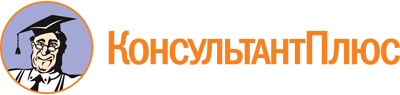 Закон РМ от 21.02.2002 N 10-З
(ред. от 16.10.2023)
"О правовых актах Республики Мордовия"
(принят ГС РМ 14.02.2002)Документ предоставлен КонсультантПлюс

www.consultant.ru

Дата сохранения: 03.11.2023
 21 февраля 2002 годаN 10-ЗСписок изменяющих документов(в ред. Законов РМ от 04.06.2003 N 19-З,от 07.07.2003 N 40-З, от 28.01.2004 N 11-З, от 28.12.2004 N 111-З,от 20.07.2005 N 61-З, от 28.11.2005 N 89-З, от 26.06.2006 N 33-З,от 05.10.2006 N 59-З, от 15.02.2007 N 13-З, от 30.09.2008 N 89-З,от 12.03.2010 N 20-З, от 18.10.2010 N 80-З, от 19.12.2011 N 78-З,от 24.06.2014 N 53-З, от 10.09.2014 N 62-З, от 02.03.2016 N 5-З,от 17.09.2016 N 74-З, от 26.12.2016 N 98-З, от 05.04.2017 N 13-З,от 30.08.2018 N 70-З, от 10.03.2020 N 1-З, от 18.06.2020 N 45-З,от 14.12.2020 N 88-З, от 11.03.2021 N 7-З, от 30.05.2022 N 27-З,от 03.07.2023 N 43-З, от 16.10.2023 N 75-З)